МИНИСТЕРСТВО НА ТРАНСПОРТА, ИНФОРМАЦИОННИТЕ ТЕХНОЛОГИИ И СЪОБЩЕНИЯТА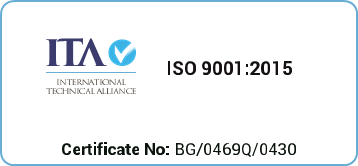 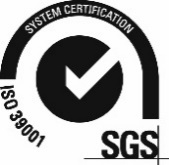 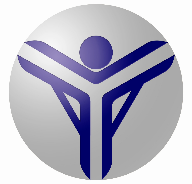                        ИЗПЪЛНИТЕЛНА АГЕНЦИЯ              „АВТОМОБИЛНА АДМИНИСТРАЦИЯ“ул. “Ген. Й. В. Гурко” № 5, София – 1000	 кратък номер: *4222avto_а@rta.government.bg	тел.: (+359 2) 930 88 40www.rta.government.bg 	факс: (+359 2) 988 54 95ЗАПОВЕД№ ……………… / ………. 2021 г.На основание чл. 7, т. 1 и т. 2 от Устройствения правилник на Изпълнителна агенция „Автомобилна администрация“ и чл. 9, ал. 9 от Наредба № Н-32 от 16.12.2011 г. за периодичните прегледи за проверка на техническата изправност на пътните превозни средства (обн., ДВ, бр. 104 от 2011 г.) – Наредба № Н-32 от 2011 г. и във връзка с § 52, ал. 2 от Наредба за изменение и допълнение на Наредба № Н-32 от 2011 г. за периодичните прегледи за проверка на техническата изправност на пътните превозни средства (обн., ДВ, бр. 80 от 2020 г.)УТВЪРЖДАВАМИзискванията, на които трябва да отговарят софтуерите, осигуряващи електронен обмен на резултатите от измерванията от газоанализаторите, димомерите и стендовете за измерване на спирачните сили на ППС (средствата за измерване) към информационната система за електронно регистриране на извършените периодични прегледи за проверка на техническата изправност на пътните превозни средства, по чл. 11, ал. 3 от Наредба № Н-32 от 2011 г (информационната система) при извършване на периодичните прегледи за проверка на техническата изправност на пътните превозни средства.I. Регистър на средствата за измерване и софтуерите за управлението им1. Изисквания към средствата за измерване1.1. Стендът за измерване на спирачните сили на ППС и димомерът трябва да са от одобрен тип по реда на Закона за измерванията и да са преминали първоначална или последваща проверка.1.2. Газоанализаторът на отработени газове от МПС трябва да е с оценено съответствие по реда на Закона за техническите изисквания към продуктите. Първата последваща периодична проверка на газоанализатора с оценено съответствие се извършва след изтичане на един период на валидност на последващата проверка, считано от годината на нанасяне на маркировката за съответствие СЕ и допълнителната метрологична маркировка.1.3. Газоанализатори от одобрен тип по реда на Закона за измерванията, пуснати в действие преди 30.10.2016 г., трябва да са преминали последваща проверка.1.4. Стендът за измерване на спирачните сили на ППС, газоанализаторът и димомерът преминават последващи проверки по реда на Закона за измерванията на следните периоди:а) стендът за измерване на спирачните сили на ППС – на всеки две години;б) газоанализаторът и димомерът – всяка година.2. Създаване и поддръжка на регистър на средствата за измерване и софтуерите за управлението им2.1. Изпълнителна агенция „Автомобилна администрация“ води регистър на издадените разрешения за извършване на периодични прегледи за проверка на техническата изправност на пътните превозни средства. В списъците към разрешенията се вписват данните на средствата за измерване и съответните им съвместими софтуери (контролна сума), осигуряващи електронно предаване на резултатите от измерванията към информационната система по чл. 11, ал. 3 от Наредба № Н-32 от 2011 г. В регистъра по чл. 15, ал. 1 от Наредба № Н-32 от 2011 г. се вписват:а) вид на средството за измерване;б) производител/марка и модел на средството за измерване;в) тип;г) номер на одобрения тип от регистъра на одобрените за използване типове средства за измерване, поддържан от Българския институт по метрология;д) фабричен номер;е) протокол от проверката (номер и дата);ж) вид на проверката (първоначална, последваща);з) валидност на проверката/документа;и) софтуер за управление и версията му;к) линията, на която се използва;л) данните от последващи проверки на средствата за измерване;м) номер на ЕС сертификата за изследване на типа или на ЕС сертификата за изследване на проекта (за нови газоанализатори, които се пускат на пазара с оценено съответствие по реда на Закона за техническите изисквания към продуктите).2.2. В срок до 01.03.2021 г. да бъде надградена информационната система по чл. 11, ал. 3 от Наредба № Н-32 от 2011 г., с цел създаване на възможност за регистриране на посочените в списъците към разрешенията средства за измерване и съответните им съвместими софтуери, осигуряващи електронен обмен на резултатите от измерванията към информационната система.3. Предоставяне на данни за средствата за измерване, за първоначалните и последващите проверки 3.1. До 12.07.2021 г. лицата, пуснали на пазара и/или в действие средствата за измерване съгласно Закона за измерванията, предоставят в Изпълнителна агенция „Автомобилна администрация“ софтуерите за управление на средствата за измерване на електронен носител, (които отговарят на изискванията, определени в т. II от настоящата заповед) и следните данни за тях:а) вид на средството за измерване;б) производител;в) тип;г) номер на одобрения тип от регистъра на одобрените за използване типове средства за измерване, поддържан от Българския институт по метрология;д) фабричен номер;е) софтуер за управление и версията му;ж) номер на ЕС сертификата за изследване на типа или на ЕС сертификата за изследване на проекта (за нови газоанализатори, които се пускат на пазара с оценено съответствие по реда на Закона за техническите изисквания към продуктите).3.2. От 12.07.2021 г. лицата, които пускат на пазара и/или в действие газоанализатори, димомери и стендове за измерване на спирачните сили на ППС, уведомяват Изпълнителна агенция „Автомобилна администрация“ и предоставят за вписване в регистъра по чл. 15, ал. 1 от Наредба № Н-32 от 2011 г. данните за средствата за измерване по т. 3.1 и софтуера за управлението им, преди пускането в употреба на съответното средство за измерване и при всяка промяна на софтуера.3.3. Преди вписване на софтуерите в регистъра по чл. 15, ал. 1 от Наредба № Н-32 от 2011 г., Изпълнителна агенция „Автомобилна администрация“ извършва проверка на предоставените софтуери, относно възможността за предаване по електронен път на резултатите от измерванията към информационната система.3.4. Средствата за измерване, на които да бъдат извършени проверките по т. 3.3. се осигуряват от лицата по т. 3.1. и 3.2.3.5. Проверките на софтуерите по т. 3.3. се извършват от служител на регионално звено на Изпълнителна агенция „Автомобилна администрация“, (в което е предоставен електронният носител, съдържащ софтуера), от упълномощено лице, представител на лицето по т. 3.1/3.2. и от представител на лицето, на което е възложено създаването и поддръжката на информационната система по чл. 11, ал. 3 от Наредба № Н-32;3.6. Лицата, извършващи първоначална проверка или последващ контрол на средствата за измерване, съгласно Закона за измерванията, след всяка извършена първоначална или последваща проверка на газоанализатор, димомер и стенд за измерване на спирачните сили на ППС, вписани в регистъра по чл. 15, ал. 1 от Наредба № Н-32 от 2011 г., вписват в информационната система по чл. 11, ал. 3 от Наредба № Н-32 от 2011 г., следната информация:а) вид на средството за измерване;б) производител/марка и модел на средството за измерване;в) тип;г) номер на одобрения тип от регистъра на одобрените за използване типове средства за измерване, поддържан от Българския институт по метрология;д) фабричен номер;е) протокол от проверката (номер и дата);ж) вид на проверката (първоначална, последваща);з) валидност на проверката;и) софтуер за управление на средството за измерване и версията му;к) заключение от проверката;л) номер на ЕС сертификата за изследване на типа или на ЕС сертификата за изследване на проекта (за нови газоанализатори, които се пускат на пазара с оценено съответствие по реда на Закона за техническите изисквания към продуктите).4. Осигуряване на достъп до информационната система и проверка на софтуерите4.1. В срок до 01.03.2021 г. в информационната система по чл. 11, ал. 3 от Наредба № Н-32 от 2011 г. да бъде създаден модул за управление на средствата за измерване.4.2. До 12.07.2021 г. лицата по т. 3.1. и 3.2. (лицата, които са пуснали или пускат на пазара и/или в действие газоанализатори, димомери и стендове за измерване на спирачните сили на ППС), упълномощават свои представители, които да предоставят софтуерите за управление на средствата за измерване в Изпълнителна агенция „Автомобилна администрация“ на електронен носител и да осигурят възможността за предаване по електронен път на резултатите от измерванията към информационната система.4.2.1. Упълномощените представители на лицата по т. 3.1. и 3.2. предоставят електронния носител по т. 4.2., който съдържа софтуера и необходимата информация за съответните средства за измерване, за който е предназначен (допуска се посочването само на средства за измерване, вписани в регистъра по чл. 15, ал. 1 от Наредба № Н-32 от 2011 г.) в избрано от тях регионално звено на Изпълнителна агенция „Автомобилна администрация“.4.2.2. Упълномощените представители на лицата по т. 3.1. и 3.2. посочват адреса, където са разположени средствата за измерване по т. 3.4., на които да бъдат извършени проверките по т. 3.3. относно възможността, предоставетните софтуери, да осигуряват предаване по електронен път на резултатите от измерванията към информационната система.4.2.3. Служителят на Изпълнителна агенция „Автомобилна администрация“, приел електронния носител с информацията за средството за измерване и софтуера, съвместно с упълномощените представители на лицата по т. 3.1. и 3.2. определят датата/часа, на която да бъде извършена проверката по т. 3.3.4.2.4. Представителят на лицето, на което е възложено създаването и поддръжката на информационната система по чл. 11, ал. 3 от Наредба № Н-32 осигурявя хардуера и софтуера, за симулиране на реалната работа в информационната система по чл. 11, ал. 3 от Наредба № Н-32.4.2.5. За извършената проверка по т. 3.3. се съставя протокол (Приложение № 1).4.2.6. След одобрението на софтуерите, упълномощените лица по т. 4.2. конфигурират всяко средство за измерване със съответния софтуер, в контролно-техническите пунктове за извършване на периодични технически прегледи.4.3. Лицата по т. 3.1. и 3.2. предоставят на Изпълнителна агенция „Автомобилна администрация“ списък на упълномощените им представители.4.3.1. Списъкът по т. 4.3. се подава в избрано от лицето по т. 3.1. или 3.2. регионално звено на Изпълнителна агенция „Автомобилна администрация“. В списъка за всяко лице се посочва от кое регионално звено желае да получи картата си (Приложение № 2).4.3.2. В седемдневен срок от получаване на списъците по т. 4.3.1. Изпълнителна агенция „Автомобилна администрация“ издава картите и осигурява достъп на упълномощените представители до модула за управление на средствата за измерване в информационната система.4.3.3. Картите за достъп по т. 4.3.2. се получават от лицата, на които са издадени, срещу подпис в съответното регионално звено на Изпълнителна агенция „Автомобилна администрация“, посочено в списъка по т. 4.3.4.4. Представителите на лицата по т. 3.6. (лицата, извършващи първоначална проверка или последващ контрол на средствата за измерване) вписват в информационната система, чрез модула за управление на средствата за измерване по т. 4.1. данните от извършените проверки на средствата за измерване.4.4.1. При проверката на средството за измерване лицата по т. 4.4. попълват съответния протокол (Приложение № 3, 4 или 5), подписват електронно протокола (чрез осигурената карта) и непосредствено след приключване на проверката, чрез информационната система, предоставят протоколите за прилагане към съответното средство за измерване в регистъра. Протоколът се разпечатва от информационната система и подписва от лицето, извършило проверката.4.4.2. Представителите на лицата по т. 3.6. са лицата, определени в Заповедта на председателя на Държавна агенция за метрологичен и технически надзор, с която е оправомощено съответното лице да извършва проверки на средства за измерване.4.4.3. Изпълнителна агенция „Автомобилна администрация“ издава карти на лицата по т. 4.4.2. и им осигурява достъп до модула за управление на средствата за измерване в информационната система.4.4.4. Картите за достъп по т. 4.4.3. се получават от лицата, на които са издадени, срещу подпис в регионалното звено на Изпълнителна агенция „Автомобилна администрация“, на територията, на което се намира съответната лаборатория за проверка на средства за измерване.4.5. Когато едно и също лице е упълномощено от лицата по 3.1. или 3.2. и е лице по т. 4.4.2. (представител на лице по т. 3.6.) се издава една карта за достъп.4.6. При загубване, кражба или повреда на карта, картопритежателят незабавно уведомява Изпълнителна агенция „Автомобилна администрация“.4.7. Дубликат на карта за достъп се издава и получава въз основа на заявление от лицата по т. 3.1., 3.2., и 3.6. до изпълнителния директор на Изпълнителна агенция „Автомобилна администрация“. Когато картата е открадната, към заявлението се прилага документ от компетентен орган, удостоверяващ това обстоятелство.4.8. При отпадане на конкретно лице от списъка на упълномощените лица (освобождаване от работа или друго обстоятелство) лицата по т. 3.1., 3.2., и 3.6. уведомяват писмено изпълнителния директор на Изпълнителна агенция „Автомобилна администрация“ за това обстоятелство и връщат в съответното регионално звено на Изпълнителна агенция „Автомобилна администрация“ картата на лицето.4.9. В срок до 12.11.2021 г. да бъде надградена информационната система с цел осигуряване на възможност за автоматично въвеждане в системата на данните, получени при извършените по време на прегледа измервания.II. Изисквания към средствата за измерване и компютъризираната система по чл. 11, ал. 2 от Наредба № Н-32 от 2011 г., относно осигуряването на възможност за предаване на данните от измерванията по електронен път към информационната система за електронно регистриране на извършените периодични прегледи за проверка на техническата изправност на пътните превозни средства по чл. 11, ал. 3 от Наредба № Н-32 от 2011 г.1. Компютъризираната система по чл. 11, ал. 2 от Наредба № Н-32 от 2011 г. в контролно-техническите пунктове трябва да осигурява възможност за предаване по електронен път на данните от измерванията от газоанализаторите, димомерите и стендовете за измерване на спирачните сили на ППС, наричани за краткост „средства за измерване“, към информационната система за електронно регистриране на извършените периодични прегледи за проверка на техническата изправност на пътните превозни средства по чл. 11, ал. 3 от Наредба № Н-32 от 2011 г., наричана по-долу за краткост „системата“. 1.1. Обменът на данни се осъществява посредством еднопосочен комуникационен протокол, определен с настоящата заповед. 1.2. Производителите на газоанализатори, димомери и стендове за измерване на спирачните сили на ППС следва да имплементират протокола за комуникация по т. 2 и да поддържат определените в него команди.1.3. Електронният обмен на резултатите от измерванията се осъществява от софтуери, вписани в регистъра по чл. 15, ал. 1 от Наредба № Н-32 от 2011 г.1.4. Софтуерите се конфигурират с всеки от използваните в контролно-техническите пунктове средства за измерване.1.5. Софтуерите автоматично предават данни от измерванията, както и протоколите от измерванията.2. Комуникационният протокол за задължителното предаване на данните след извършено измерване по време на периодичния преглед за проверка на техническата изправност на ППС е както следва:2.1. Data transmission from an emission gas analyzer1. DescriptionThe provided REST service transmits measurement data from an emission gas analyzer to an Executive Agency "Automobile Administration"'s client. The emission gas analyzer sends a request with the measured data and the EA "AA"'s client responds with a http status code.2. Service endpointsA request to this endpoint must contain the complete set of measured data.Request method: POSTRequest URL: /api/inspection/current/measurement/gas-emissions3. RequestThe request consists of the following data:location - Text - The location address where the measurement was conducted.conductedDatetime - Date in ISO 8601 format - The end date time of the measurement.manufacturer - Text - The measuring device's manufacturer name or brand name.model - Text - The measuring device's model.serialNumber - Text - The measuring device's serial number.softwareVersion - Text - The measuring device's software version. (optional)deviceRemark - Text - Additional remarks for the measuring device. (optional)regNum - Text in cyrilic - The vehicle's registration number.measurements[] - An array of performed inspections for each test. The first index of the array corresponds to test 1, the second to test 2. (Length 2)
An element of the array represents an object with the following structure:coPercent - Real number - Percentage of CO.co2Percent - Real number - Percentage of CO2.o2Percent - Real number - Percentage of O2.hc - Real number - PPM of HC.airRatioLambda - Real number - Air ratio values λ lambda. (Optional)rpmResult - Number - Revolution per minute.engineOilTemperature - Number - Engine oil temperature.fuelType - Number - Fuel Type.
  1 - Petrol  2 - LPG  3 - CNG4. ResponseThe response of the EA "AA"'s client represents an http status code. Hereafter follows information on the possible status code values.4.1. Http status codes200 - Measurment data was received successfully.400 - Invalid request data.412 - No inspection is currently undergoing.500 - Internal server error.5. Request/Response examplesREQUESTMethod: POST
Request body:{    "location": "Sofia Test Str 16",    "conductedDatetime": "2020-04-23T18:25:43",    "manufacturer": "Test Company LTD",    "model": "Test model",    "serialNumber": "123456",    "softwareVersion": "1.0",    "deviceRemark": "remark",    "regNum": "CA0000AA",    "measurements": [{      "rpmResult": 2045,      "engineOilTemperature": 83,      "copercent": 0.1,      "co2Percent": 19.3,      "o2Percent": 2.4,      "airRatioLambda": 10.5,      "hc": 34,      "fuelType" : 1   }]}RESPONSEResponse when the measurment data was received successfullyHTTP status: 200Response body:{}Response when there is no currently undergoing inspectionHTTP status: 412Response body:{  "error": "There is no currently undergoing inspection" }Response when the server suffered an internal errorHTTP status: 500Response body:{    "error": "Something went wrong" }2.2. Data transmission from an opacity meter1. DescriptionThe provided REST service transmits measurement data from an opacity meter to an Executive Agency "Automobile Administration"'s client. The opacity meter sends a request with the measured data and the EA "AA"'s client responds with a http status code.2. Service endpointsA request to this endpoint must contain the complete set of measured data.Request method: POSTRequest URL: /api/inspection/current/measurement/opacity-smoke3. RequestThe request consists of the following data:location - Text - The location address where the measurement was conducted.conductedDatetime - Date in ISO 8601 format - The end date time of the measurement.manufacturer - Text - The measuring device's manufacturer name or brand name.model - Text - The measuring device's model.serialNumber - Text - The measuring device's serial number.softwareVersion - Text - The measuring device's software version. (optional)deviceRemark - Text - Additional remarks for the measuring device. (optional)regNum - Text in cyrilic - The vehicle's registration number.measurements[] - An array of performed inspections. The first index of the array corresponds to test 1, the second to test 2 and so on. (length 4)
An element of the array measurements contains an object with the following structure:opacitySmokeResult - Number - Light transmission coefficient.rpmResult - Number - Revolution per minute.engineOilTemperature - Number - Engine oil temperature.4. ResponseThe response of the EA "AA"'s client represents an http status code. Hereafter follows information on the possible status code values.4.1. Http status codes200 - Measurment data was received successfully.400 - Invalid request data.412 - No inspection is currently undergoing.500 - Internal server error.5. Request/Response examplesREQUESTMethod: POST
Request body:{    "location": "Sofia Test Str 16",    "conductedDatetime": "2020-04-23T18:25:43",    "manufacturer": "Test Company LTD",    "model": "Test model",    "serialNumber": "123456",    "softwareVersion": "1.0",    "deviceRemark": "remark",    "regNum": "CA0000AA",    "measurements": [{        "opacitySmokeResult": 1.2,        "rpmResult": 1892,        "engineOilTemperature": 3.4    }]}RESPONSEResponse when the measurment data was received successfullyHTTP status: 200Response body:{}Response when there is no currently undergoing inspectionHTTP status: 412Response body:{  "error": "There is no currently undergoing inspection" }	Response when the server suffered an internal errorHTTP status: 500Response body:{    "error": "Something went wrong" }2.3. Data transmission from a brake tester device1. DescriptionThe provided REST service transmits measurement data from a brake tester device to an Executive Agency "Automobile Administration"'s client. The brake tester device sends a request with the measured data and the EA "AA"'s client responds with a http status code.2. Service endpointsA request to this endpoint must contain the complete set of measured data.Request method: POSTRequest URL: /api/inspection/current/measurement/brakes3. RequestThe request consists of the following data:location - Text - The location address where the measurement was conducted.conductedDatetime - Date in ISO 8601 format - The end date time of the measurement.manufacturer - Text - The measuring device's manufacturer name or brand name.model - Text - The measuring device's model.serialNumber - Text - The measuring device's serial number.softwareVersion - Text - The measuring device's software version. (optional)deviceRemark - Text - Additional remarks for the measuring device. (optional)regNum - Text in cyrilic - The vehicle's registration number.workingBrakesMeasurements[] - Array of objects - Contains results from the tests of each axis's working brake. The first index of the array corresponds to axis 1, the second to axis 2, and so on. (Length 8)
An element of the array represents an object with the following structure:fl - Real number - Measured braking force left wheel. [axis 1]fr - Real number - Measured braking force right wheel. [axis 1]mass - Real number - The measured load [N]. [axis 1]pressurе - Real number - The measured pressure in the brake pads P [bar]. [axis 1]rollers - Contact Roller - Contact Rollers used in the axis measurement [axis 1]
l - leftr - rightb - bothhandBrakesMeasurements[] - Array of objects - Contains results from the tests of each active axis's parking brake. The first index of the array corresponds to axis 1, the second to axis 2, and so on. (Length 8)
An element of the array represents an object with the following structure:fl - Real number - Measured braking force left wheel. [axis 1]fr - Real number - Measured braking force right wheel. [axis 1]mass - Real number - The measured load [N]. [axis 1]rollers - Contact Roller - Contact Rollers used in the axis measurement  [axis 1]
l - leftr - rightb - both4. ResponseThe response of the EA "AA"'s client represents an http status code. Hereafter follows information on the possible status code values.4.1. Http status codes200 - Measurment data was received successfully.400 - Invalid request data.412 - No inspection is currently undergoing.500 - Internal server error.5. Request/Response examplesREQUESTMethod: POST
Request body:{    "location": "Sofia Test Str 16",    "conductedDatetime": "2020-04-23T18:25:43",    "manufacturer": "Test Company LTD",    "model": "Test model",    "serialNumber": "123456",    "softwareVersion": "1.0",    "deviceRemark": "remark",    "regNum": "CA0000AA",    "workingBrakesMeasurements": [{      "pressure": 2.5,      "fl": 1534.0,      "fr": 1527.0,      "mass": 543.0	" rollers ": "b"    }],    "handBrakesMeasurements": [{      "fl": 1432.0,      "fr": 1426.0,      "mass": 543.0	 " rollers ": "b"    }] }RESPONSEResponse when the measurment data was received successfullyHTTP status: 200Response body:{}Response when there is no currently undergoing inspectionHTTP status: 412Response body:{  "error": "There is no currently undergoing inspection" }Response when the server suffered an internal errorHTTP status: 500Response body:{    "error": "Something went wrong" }3. Предаване на live данните на всяка секунда (опционално, при техническа възможност):3.1 Live Data transmission from an emission gas analyzer (optional)1. DescriptionThe provided REST service transmits measurement data from an emission gas analyzer to an Executive Agency "Automobile Administration"'s client. The emission gas analyzer sends a request with the measured data and the EA "AA"'s client responds with a http status code.2. Service endpoints2.1. Intermediate live resultA request to the endpoint below does not need to contain the complete set of measured data.Request method: POSTRequest URL: /api/inspection/current/measurement/gas-emissions/live3. RequestThe request consists of the following data:location - Text - The location address where the measurement was conducted.manufacturer - Text - The measuring device's manufacturer name or brand name.model - Text - The measuring device's model.serialNumber - Text - The measuring device's serial number.softwareVersion - Text - The measuring device's software version. (optional)deviceRemark - Text - Additional remarks for the measuring device. (optional)coPercent - Real number - Percentage of CO.co2Percent - Real number - Percentage of CO2.o2Percent - Real number - Percentage of O2.hc - Real number - PPM of HC.rpmResult - Number - Revolution per minute.engineOilTemperature - Number - Engine oil temperature.4. ResponseThe response of the EA "AA"'s client represents an http status code. Hereafter follows information on the possible status code values.4.1. Http status codes200 - Measurment data was received successfully.400 - Invalid request data.500 - Internal server error. 5. Request/Response examplesREQUESTMethod: POST
Request body:{    "location": "Sofia Test Str 16",    "manufacturer": "Test Company LTD",    "model": "Test model",    "serialNumber": "123456",    "softwareVersion": "1.0",    "deviceRemark": "remark",    "rpmResult": 2045,    "engineOilTemperature": 83,    "copercent": 0.1,    "co2Percent": 19.3,    "o2Percent": 2.4,    "hc": 34,}RESPONSEResponse when the measurment data was received successfullyHTTP status: 200Response body:{}}Response when the server suffered an internal errorHTTP status: 500Response body:{    "error": "Something went wrong" }3.2 Live Data transmission from an opacity meter (optional)1. DescriptionThe provided REST service transmits measurement data from an opacity meter to an Executive Agency "Automobile Administration"'s client. The opacity meter sends a request with the measured data and the EA "AA"'s client responds with a http status code.2. Service endpoints2.1. Intermediate live resultA request to the endpoint below does not need to contain the complete set of measured data.Request method: POSTRequest URL: /api/inspection/current/measurement/opacity-smoke/live3. RequestThe request consists of the following data:location - Text - The location address where the measurement was conducted.manufacturer - Text - The measuring device's manufacturer name or brand name.model - Text - The measuring device's model.serialNumber - Text - The measuring device's serial number.softwareVersion - Text - The measuring device's software version. (optional)deviceRemark - Text - Additional remarks for the measuring device. (optional)opacitySmokeResult - Number - Light transmission coefficient.rpmResult - Number - Revolution per minute.engineOilTemperature - Number - Engine oil temperature.4. ResponseThe response of the EA "AA"'s client represents an http status code. Hereafter follows information on the possible status code values.4.1. Http status codes200 - Measurment data was received successfully.400 - Invalid request data.500 - Internal server error.5. Request/Response examplesREQUESTMethod: POST
Request body:{    "location": "Sofia Test Str 16",    "manufacturer": "Test Company LTD",    "model": "Test model",    "serialNumber": "123456",    "softwareVersion": "1.0",    "deviceRemark": "remark",    "opacitySmokeResult": 1.2,    "rpmResult": 1892,    "engineOilTemperature": 3.4}RESPONSEResponse when the measurment data was received successfullyHTTP status: 200Response body:{}Response when the server suffered an internal errorHTTP status: 500Response body:{    "error": "Something went wrong" }3.3 Live Data transmission from a brake tester device (optional)1. DescriptionThe provided REST service transmits measurement data from a brake tester device to an Executive Agency "Automobile Administration"'s client. The brake tester device sends a request with the measured data and the EA "AA"'s client responds with a http status code.2. Service endpoints2.1. Intermediate live resultA request to the endpoint below does not need to contain the complete set of measured data.Request method: POSTRequest URL: /api/inspection/current/measurement/brakes/live3. RequestThe request consists of the following data:location - Text - The location address where the measurement was conducted.manufacturer - Text - The measuring device's manufacturer name or brand name.model - Text - The measuring device's model.serialNumber - Text - The measuring device's serial number.softwareVersion - Text - The measuring device's software version. (optional)deviceRemark - Text - Additional remarks for the measuring device. (optional)fl - Real number - Measured braking force left wheel. fr - Real number - Measured braking force right wheel. 4. ResponseThe response of the EA "AA"'s client represents an http status code. Hereafter follows information on the possible status code values.4.1. Http status codes200 - Measurment data was received successfully.400 - Invalid request data.500 - Internal server error.5. Request/Response examplesREQUESTMethod: POST
Request body:{    "location": "Sofia Test Str 16",    "manufacturer": "Test Company LTD",    "model": "Test model",    "serialNumber": "123456",    "softwareVersion": "1.0",    "deviceRemark": "remark",    "fl": 1534.0,    "fr": 1527.0 }RESPONSEResponse when the measurment data was received successfullyHTTP status: 200Response body:{}Response when the server suffered an internal errorHTTP status: 500Response body:{    "error": "Something went wrong" }4. Obtaining data4.1. Vehicle data1. DescriptionThe following REST service provides information regarding the technical parameters of a vehicle undergoing a technical inspection.2. Service endpointRequest method: GETRequest URL: /api/inspection/current3. RequestThe request is empty.4. ResponseThe response consists of an http status code and a response body. Hereafter follows information on the possible status code values and the response body structure.4.1. Http status codes200 - The request was successful.412 - No inspection is currently undergoing.500 - Internal server error.4.2. Response bodyThe response may contain empty/null values.inspectionId - Number - Indicates the technical inspection id.vehicle - Object - Contains information from the registration certificate related to the technical parameters of the vehicle undergoing technical inspection.vin - Text - Vehicle identification number.regNum - Text in cyrilic - Vehicle registration number.category - Text - Vehicle category (nomenclature according The Road Traffic Law).firstRegistrationDate - Date in ISO 8601 format – First registration date.fuelType - Text - Fuel type.environmentalCategory - Text - Environmental category.measurements - Object - Contains information about possible measurements/tests.brakesParameters - Object - Contains information about the technical parameters of the vehicle related to the braking system checknumberOfAxles - Number - Number of axles.brakeSystem - Object - Contains information about the braking system. The object is empty (null) if no measurement required.minBrakeSystemEfficiency - Number - Minimum value for braking system efficiencypneumaticBrakePressure - Number - Pressure for pneumatic braking system (bar) defined by the vehicle manufacturermaxPermitedLadenMass - Number - Maximum permitted mass kgsystemType - Number - Indicating the type of the braking system.
      1 - A vehicle with mechanical, hydraulic and pneumatic brake actuators (without pressure regulation in the brake pads (cylinders))      2 - A vehicle (composition of vehicle and trailer, semi-trailer) with pneumatic brake system with pressure regulation in the brake pads (cylinders)handBrakeSystem - Object - Contains information about the hand braking system. The object is empty (null) if no measurement required.minHandBrakeSystemEfficacy - Number - Minimum value for hand braking system efficiencymaxBrakingForceInequality - Number - Maximum permitted inequality of the braking force on the axle for the braking system and the hand braking systemopacitySmokeParameters - Object - Contains information about the technical parameters of the vehicle related to the opacity checkmaxOpacityValue - Number - Maximum permitted values of the light transmission coefficientminEngineOilTemperature - Number - Minimum engine oil temperature. Is empty (null) if no measurement required.engineType - Number - Engine type    1 - for naturally aspirated engines (without turbocharger):     2 - for turbocharged engines (with turbocharger):gasEmissionsParameters - Object - Contains information about the technical parameters of the vehicle related to the exhaust gasesmaxCOValue - Number - Maximum permitted values of COminEngineOilTemperature - Number - Minimum engine oil temperatureminRPM - Number - Minimum revolution per minuteengineType - Number - Engine type    1 - Motor vehicles without emission control system (without catalytic converters)    2 - Motor vehicles with emission control system (with catalytic converters)5. Request/Response examplesREQUESTMethod: GET
Parameters: NoneRESPONSEResponse when a valid ungoing technical inspection is foundHTTP status: 200Response body:{    "inspectionId": "3245234",    "vehicle": {        "vin": "TMBMS46Y864551234",        "regNum": "CA3456CB",        "category": "M",        "firstRegistrationDate": "2011-12-24",        "fuelType": "Diesel",        "environmentalCategory": "Euro5",        "measurements": {            "brakesParameters": {                "numberOfAxles": 4,                "brakeSystem": {                    "systemType": 1,                    "minBrakeSystemEfficacy": 1,                    "pneumaticBrakePressure": 4,                    "maxPermitedLadenMass": 3000                },                "handBrakeSystem": {                    "minHandBrakeSystemEfficacy": 2,                    "maxBrakingForceInequality": 0.3                }            },            "opacitySmokeParameters": {                "engineType": 2,                "maxOpacityValue": 323,                "minEngineOilTemperature": 78.3            },            "gasEmissionsParameters": {                "engineType": 1,                "maxCOValue": 23,                "minEngineOilTemperature": 78.9,                "minRPM": 950            }        }    }}Response when there is no currently undergoing inspectionHTTP status: 412Response body:{  "error": "There is no currently undergoing inspection" }Response when the server suffered an internal errorHTTP status: 500Response body:{    "error": "Something went wrong" }4.2. Vehicle OBD data1. DescriptionThe following REST service provides information regarding the current oil temperature and rpm of a vehicle undergoing a technical inspection.2. Service endpointRequest method: GETRequest URL: /api/inspection/current/live 3. RequestThe request is empty.4. ResponseThe response consists of an http status code and a response body. Hereafter follows information on the possible status code values and the response body structure.4.1. Http status codes200 - The request was successful.412 - No inspection is currently undergoing.500 - Internal server error.4.2. Response bodyThe response may contain empty/null values.oilTemp - Real number - The oil temperature.rpm - Number - The revolutions per minute.5. Request/Response examplesREQUESTMethod: GET
Parameters: NoneRESPONSEResponse when a valid ungoing technical inspection is foundHTTP status: 200Response body:{    "oilTemp": 86.8,    "rpm": 1459}Response when there is no currently undergoing inspectionHTTP status: 412Response body:{  "error": "There is no currently undergoing inspection" }Response when the server suffered an internal errorHTTP status: 500Response body:{    "error": "Something went wrong" }III. Контрол по изпълнението на настоящата заповед1. До 12.01.2022 г. лицата, притежаващи разрешение за извършване на периодични прегледи за проверка на техническата изправност на пътните превозни средства (по чл. 16 от Наредба № Н-32 от 2011 г.) трябва да приведат дейността си в съответствие с изискванията за електронен обмен на данни между средствата за измерване и информационната система и да извършват прегледите и проверките с газоанализатори, димомери и стендове за измерване на спирачните сили на ППС само със софтуери, отговарящи на изискванията, определени с настоящата заповед.2. Заповедта да се доведе до знанието на лицата, които са пуснали или пускат на пазара и/или в действие газоанализатори, димомери и стендове за измерване на спирачните сили на ППС, лицата, които извършват първоначален или последващ контрол на средствата за измерване съгласно Закона за измерванията и служителите на Изпълнителна агенция „Автомобилна администрация“, на които е възложено изготвяне на предложения за издаване на разрешения за извършване на периодични прегледи за проверка на техническата изправност на пътните превозни средства, проверка и контрол на дейността по периодичните прегледи за проверка на техническата изправност на пътните превозни средства.3. Заповедта да се публикува на електронната страница на Изпълнителна агенция „Автомобилна администрация“ за сведение на заинтересованите лица.4. Контрола по изпълнението на настояшата заповед възлагам на заместник изпълнителния директор на агенцията.Бойко РановскиИзпълнителен директорПриложение № 1, към т. 4.2.5.ПРОТОКОЛза проверка на софтуера на средство за измерванеДнес  . . . . . /202... г. 1.  . . . . . . . . . . . . . . . . . . . . . . . . . . . . . . . . . . . . . . . . . . . . . . . . . . . . . . . . . . . . – служител на Регионално звено на ИААА . . . . 2.  . . . . . . . . . . . . . . . . . . . . . . . . . . . . . . . . . . . . . . . . . . . . . . . . . . . . . . . . . . . . – упълномощено лице на лицето, което пуска/е пуснало на пазара и/или в действие средството за измерване.3.  . . . . . . . . . . . . . . . . . . . . . . . . . . . . . . . . . . . . . . . . . . . . . . . . . . . . . . . . . . . . – представител на лицето, на което е възложено създаването и поддръжката на информационната система по чл. 11, ал. 3 от Наредба № Н-32;по искане на:Фирма: . . . .  . . . . . . . . . . . . . . . . . . . . . . . . . . . . . .		ЕИК на търговеца/БУЛСТАТ:  . . . . . . . . . Адрес: . . . . . . . . . . . . . . . . . .  . . .  . . .  . . . . . . . . . . . . . . . . . . . . . . . . . . . . . . .	тел.. . . . . . . . . . . .Управител: . . . . . . . . . . . . . . . . . . . . . . . . . . . . . . . . . . . . . . . . . . . . . . . . . . . . 	ЕГН. . . . . . . . . . . . Място на проверката/адрес: . . . . . . . . . . . . . . . . . . . . . . . . . . . . . . . . . . . . . . . . . . . . . . . . . . . .Направиха проверка на софтуера: за установяване на съответствието на софтуера с изискванията, определени със Заповед №  . . . . . . /202.. г. използван за предаване на данните от:- вид на средството за измерване;□ газоанализатор□ димомер □ стенд за измерване на спирачните сили на ППС-–производител - - тип -- номер на одобрения тип от регистъра на одобрените за използване типове средства за измерване, поддържан от Българския институт по метрология. - номер на ЕС сертификата за изследване на типа или на ЕС сертификата за изследване на проекта (за нови газоанализатори, които се пускат на пазара с оценено съответствие по реда на Закона за техническите изисквания към продуктите);Заключение:□ средството за измерване отговаря на изискванията;□ средството за измерване не отговаря на изискванията;Забележка: . . . . . . . . . . . . . . . . . . . . . . . . . . . . . . . . . . . . . . . . .  . . . . . . . . . . . . . . . . . . . . . . . . . . . . . . . . . . . . . . . . . . . . . . . . . . . . . . . . . . . . . . . . . . . . . .  . . . . . . . . . . . . . . . . . . . . . . . . . . . . . . . . . . . . . . . . . . . Възражение: . . . . . . . . . . . . . . . . . . . . . . . . . . . . . . . . . . . . . . . . .  . . . . . . . . . . . . . . . . . . . . . . . . . . . . . . . . . . . . . . . . . . . . . . . . . . . . . . . . . . . . . . . . . . . . . .  . . . . . . . . . . . . . . . . . . . . . . . . . . . . . . . . . . . . . . . . . . Дата: . . . . . . 						1.  . . . . . . . . . . .. . . . . . . . . . . . . . . . . . . . . . . . .2.  . . . . . . . . . . . . . . . . . . . . . . . . . . . . . . . . . . . . . . 3.  . . . . . . . . . . . . . . . . . . . . . . . . . . . . . . . . . . . . . (име, фамилия, подпис)Приложение № 2, към т.4.3.1.ДОИЗПЪЛНИТЕЛНИЯ ДИРЕКТОР НАИЗПЪЛНИТЕЛНА АГЕНЦИЯ „АВТОМОБИЛНА АДМИНИСТРАЦИЯ“УВАЖАЕМИ ГОСПОДИН ДИРЕКТОР,Като управител на фирма: . . . .  . . . . . . . . . . . . . . . . . . . . . . . . . . . . . . . . . . . . . . . . . . . .ЕИК/БУЛСТАТ:  . . . . . . . . . . . . . . . . . . .Адрес: . . . . . . . . . . . . . . . . . .  . . .  . . .  . . . . .  . . . . . . . . . . . . . . . . . . .	тел.. . . . . . . . . . . .в изпълнение на задълженията ми по чл. 9, ал. 12 от Наредба № Н-32 от 16.12.2011 г. упълномощавам следните лица за въвеждане в експлоатация, конфигуриране, поддръжка и/или последващ контрол на димомера, газоанализатора и стенда за измерване на спирачните сили на ППС и софтуерите, вписани в регистъра по чл. 15, ал. 1 от цитираната наредба:Управител: . . . . . . . . . . . . . . . . . . . . . . . . . . . . . . . . . . . . . . . . . . . . . . . . . . . . 	Дата:. . . . . /202 . . г.									Подпис:											Приложение № 3, към т. 4.4.1Приложение № 4, към т. 4.4.1Приложение № 5, към т. 4.4.1№по редТрите именаЕГН/ЛНЧ№ на проверителя(от Заповедта за оправомощаване)Регионално звено за получаванегр.1.2.3.ПРОТОКОЛПРОТОКОЛПРОТОКОЛПРОТОКОЛПРОТОКОЛПРОТОКОЛПРОТОКОЛПРОТОКОЛЗА ПРОВЕРКА НА ГАЗОАНАЛИЗАТОРЗА ПРОВЕРКА НА ГАЗОАНАЛИЗАТОРЗА ПРОВЕРКА НА ГАЗОАНАЛИЗАТОРЗА ПРОВЕРКА НА ГАЗОАНАЛИЗАТОРЗА ПРОВЕРКА НА ГАЗОАНАЛИЗАТОРЗА ПРОВЕРКА НА ГАЗОАНАЛИЗАТОРЗА ПРОВЕРКА НА ГАЗОАНАЛИЗАТОРЗА ПРОВЕРКА НА ГАЗОАНАЛИЗАТОРЗА ПРОВЕРКА НА ГАЗОАНАЛИЗАТОРЗА ПРОВЕРКА НА ГАЗОАНАЛИЗАТОРЗА ПРОВЕРКА НА ГАЗОАНАЛИЗАТОРЗА ПРОВЕРКА НА ГАЗОАНАЛИЗАТОРЗА ПРОВЕРКА НА ГАЗОАНАЛИЗАТОРЗА ПРОВЕРКА НА ГАЗОАНАЛИЗАТОРЗА ПРОВЕРКА НА ГАЗОАНАЛИЗАТОР№Последваща периодична:Последваща периодична:Последваща периодична:Последваща периодична:Последваща периодична:Последваща периодична:Последваща периодична:Последваща периодична:Последваща периодична:Последваща периодична:Последваща по желание:Последваща по желание:Последваща по желание:Последваща по желание:Последваща по желание:Последваща по желание:Последваща по желание:Последваща по желание:Последваща по желание:Последваща по желание:Последваща след ремонт:Последваща след ремонт:Последваща след ремонт:Последваща след ремонт:Последваща след ремонт:Последваща след ремонт:Последваща след ремонт:Последваща след ремонт:Последваща след ремонт:Последваща след ремонт:Тип и произв. на СИ:Тип и произв. на СИ:Тип и произв. на СИ:Тип и произв. на СИ:Тип и произв. на СИ:ОбхватиОбхватиОбхватиОбхватиОбхватиОбхватиОбхватиОбхватиОбхватиОбхватиОбхватиОбхватиИдентифик. №Идентифик. №Идентифик. №Идентифик. №Идентифик. №CO [%vol]CO [%vol]CO [%vol]CO [%vol]отдоклас:клас:клас:клас:клас:CO2 [%vol]CO2 [%vol]CO2 [%vol]CO2 [%vol]отдо№ от регистъра или № на сертификата:№ от регистъра или № на сертификата:№ от регистъра или № на сертификата:№ от регистъра или № на сертификата:№ от регистъра или № на сертификата:HC [ppm vol]HC [ppm vol]HC [ppm vol]HC [ppm vol]отдо№ от регистъра или № на сертификата:№ от регистъра или № на сертификата:№ от регистъра или № на сертификата:№ от регистъра или № на сертификата:№ от регистъра или № на сертификата:O2 [% vol]O2 [% vol]O2 [% vol]O2 [% vol]отдоДатаДатаИзползвани ССМ  (Газови смеси)  [Чл. 565 (1)], [Чл. 566] и идентификациони номера на бутилкитеИзползвани ССМ  (Газови смеси)  [Чл. 565 (1)], [Чл. 566] и идентификациони номера на бутилкитеИзползвани ССМ  (Газови смеси)  [Чл. 565 (1)], [Чл. 566] и идентификациони номера на бутилкитеИзползвани ССМ  (Газови смеси)  [Чл. 565 (1)], [Чл. 566] и идентификациони номера на бутилкитеИзползвани ССМ  (Газови смеси)  [Чл. 565 (1)], [Чл. 566] и идентификациони номера на бутилкитеИзползвани ССМ  (Газови смеси)  [Чл. 565 (1)], [Чл. 566] и идентификациони номера на бутилкитеИзползвани ССМ  (Газови смеси)  [Чл. 565 (1)], [Чл. 566] и идентификациони номера на бутилкитеИзползвани ССМ  (Газови смеси)  [Чл. 565 (1)], [Чл. 566] и идентификациони номера на бутилкитеИзползвани ССМ  (Газови смеси)  [Чл. 565 (1)], [Чл. 566] и идентификациони номера на бутилкитеИзползвани ССМ  (Газови смеси)  [Чл. 565 (1)], [Чл. 566] и идентификациони номера на бутилкитеИзползвани ССМ  (Газови смеси)  [Чл. 565 (1)], [Чл. 566] и идентификациони номера на бутилкитеИзползвани ССМ  (Газови смеси)  [Чл. 565 (1)], [Чл. 566] и идентификациони номера на бутилкитеИзползвани ССМ  (Газови смеси)  [Чл. 565 (1)], [Чл. 566] и идентификациони номера на бутилкитеИзползвани ССМ  (Газови смеси)  [Чл. 565 (1)], [Чл. 566] и идентификациони номера на бутилкитеИзползвани ССМ  (Газови смеси)  [Чл. 565 (1)], [Чл. 566] и идентификациони номера на бутилкитеИзползвани ССМ  (Газови смеси)  [Чл. 565 (1)], [Чл. 566] и идентификациони номера на бутилкитеИзползвани ССМ  (Газови смеси)  [Чл. 565 (1)], [Чл. 566] и идентификациони номера на бутилкитеИзползвани ССМ  (Газови смеси)  [Чл. 565 (1)], [Чл. 566] и идентификациони номера на бутилкитеИзползвани ССМ  (Газови смеси)  [Чл. 565 (1)], [Чл. 566] и идентификациони номера на бутилкитеИзползвани ССМ  (Газови смеси)  [Чл. 565 (1)], [Чл. 566] и идентификациони номера на бутилкитеИзползвани ССМ  (Газови смеси)  [Чл. 565 (1)], [Чл. 566] и идентификациони номера на бутилкитеИзползвани ССМ  (Газови смеси)  [Чл. 565 (1)], [Чл. 566] и идентификациони номера на бутилкитеИзползвани ССМ  (Газови смеси)  [Чл. 565 (1)], [Чл. 566] и идентификациони номера на бутилкитеИзползвани ССМ  (Газови смеси)  [Чл. 565 (1)], [Чл. 566] и идентификациони номера на бутилкитеИзползвани ССМ  (Газови смеси)  [Чл. 565 (1)], [Чл. 566] и идентификациони номера на бутилкитеСО[%vol]СО[%vol]СО[%vol]СО[%vol]СО2[%vol]СО2[%vol]СО2[%vol]СО2[%vol]C3H8[ppmvol]C3H8[ppmvol]C3H8[ppmvol]C3H8[ppmvol]P.E.F.P.E.F.P.E.F.HCHCHCO2[%vol]O2[%vol]O2[%vol]O2[%vol]серт.ст-тсерт.ст-тнеопред.неопред.серт.ст-тсерт.ст-тнеопред.неопред.серт.ст-тсерт.ст-тнеопред.неопред.P.E.F.P.E.F.P.E.F.[ppmvol][ppmvol][ppmvol]серт.ст-тсерт.ст-тнеопред.неопред.Ниски ст-тиНиски ст-тиНиски ст-ти№………………№………………№………………Средни ст-тиСредни ст-тиСредни ст-ти№………………№………………№………………Високи ст-тиВисоки ст-тиВисоки ст-ти№………………№………………№………………Смес без O2Смес без O2Смес без O2№………………№………………№………………Условия за извършване на проверкатаУсловия за извършване на проверкатаУсловия за извършване на проверкатаУсловия за извършване на проверкатаУсловия за извършване на проверкатаУсловия за извършване на проверкатаУсловия за извършване на проверкатаУсловия за извършване на проверкатаУсловия за извършване на проверкатаУсловия за извършване на проверкатаТехническо изследване и външен огледТехническо изследване и външен огледТехническо изследване и външен огледТехническо изследване и външен огледТехническо изследване и външен огледТехническо изследване и външен огледТехническо изследване и външен огледТехническо изследване и външен огледТехническо изследване и външен огледТехническо изследване и външен огледТехническо изследване и външен огледТехническо изследване и външен огледТехническо изследване и външен огледДАНЕТемпература Температура Температура Температура Температура [оС][оС]Комплектност на документациятаКомплектност на документациятаКомплектност на документациятаКомплектност на документациятаКомплектност на документациятаКомплектност на документациятаКомплектност на документациятаКомплектност на документациятаКомплектност на документациятаКомплектност на документациятаКомплектност на документациятаКомплектност на документациятаКомплектност на документациятаЗахр. напрежение Захр. напрежение Захр. напрежение Захр. напрежение Захр. напрежение [V][V]Наличие на означения за идентификация номера и знациНаличие на означения за идентификация номера и знациНаличие на означения за идентификация номера и знациНаличие на означения за идентификация номера и знациНаличие на означения за идентификация номера и знациНаличие на означения за идентификация номера и знациНаличие на означения за идентификация номера и знациНаличие на означения за идентификация номера и знациНаличие на означения за идентификация номера и знациНаличие на означения за идентификация номера и знациНаличие на означения за идентификация номера и знациНаличие на означения за идентификация номера и знациНаличие на означения за идентификация номера и знациАтм. налягане Атм. налягане Атм. налягане Атм. налягане Атм. налягане [hPa][hPa]Означение за ном. захр. напрежение и номинална честотаОзначение за ном. захр. напрежение и номинална честотаОзначение за ном. захр. напрежение и номинална честотаОзначение за ном. захр. напрежение и номинална честотаОзначение за ном. захр. напрежение и номинална честотаОзначение за ном. захр. напрежение и номинална честотаОзначение за ном. захр. напрежение и номинална честотаОзначение за ном. захр. напрежение и номинална честотаОзначение за ном. захр. напрежение и номинална честотаОзначение за ном. захр. напрежение и номинална честотаОзначение за ном. захр. напрежение и номинална честотаОзначение за ном. захр. напрежение и номинална честотаОзначение за ном. захр. напрежение и номинална честотаОстатъчни HC Остатъчни HC Остатъчни HC Остатъчни HC Остатъчни HC [ppmvol][ppmvol]Означение за стойността на PEFОзначение за стойността на PEFОзначение за стойността на PEFОзначение за стойността на PEFОзначение за стойността на PEFОзначение за стойността на PEFОзначение за стойността на PEFОзначение за стойността на PEFОзначение за стойността на PEFОзначение за стойността на PEFОзначение за стойността на PEFОзначение за стойността на PEFОзначение за стойността на PEFВъзможност за ясно отчитане на показаниятаВъзможност за ясно отчитане на показаниятаВъзможност за ясно отчитане на показаниятаВъзможност за ясно отчитане на показаниятаВъзможност за ясно отчитане на показаниятаВъзможност за ясно отчитане на показаниятаВъзможност за ясно отчитане на показаниятаВъзможност за ясно отчитане на показаниятаВъзможност за ясно отчитане на показаниятаВъзможност за ясно отчитане на показаниятаВъзможност за ясно отчитане на показаниятаВъзможност за ясно отчитане на показаниятаВъзможност за ясно отчитане на показаниятаЛипса на дефекти и налич. средства против външна намеса Липса на дефекти и налич. средства против външна намеса Липса на дефекти и налич. средства против външна намеса Липса на дефекти и налич. средства против външна намеса Липса на дефекти и налич. средства против външна намеса Липса на дефекти и налич. средства против външна намеса Липса на дефекти и налич. средства против външна намеса Липса на дефекти и налич. средства против външна намеса Липса на дефекти и налич. средства против външна намеса Липса на дефекти и налич. средства против външна намеса Липса на дефекти и налич. средства против външна намеса Липса на дефекти и налич. средства против външна намеса Липса на дефекти и налич. средства против външна намеса Отчитане на нисък поток и блокиране [Чл. 565 (2) т.7]Отчитане на нисък поток и блокиране [Чл. 565 (2) т.7]Отчитане на нисък поток и блокиране [Чл. 565 (2) т.7]Отчитане на нисък поток и блокиране [Чл. 565 (2) т.7]Отчитане на нисък поток и блокиране [Чл. 565 (2) т.7]Отчитане на нисък поток и блокиране [Чл. 565 (2) т.7]Отчитане на нисък поток и блокиране [Чл. 565 (2) т.7]Отчитане на нисък поток и блокиране [Чл. 565 (2) т.7]Отчитане на нисък поток и блокиране [Чл. 565 (2) т.7]Отчитане на нисък поток и блокиране [Чл. 565 (2) т.7]Отчитане на нисък поток и блокиране [Чл. 565 (2) т.7]Отчитане на нисък поток и блокиране [Чл. 565 (2) т.7]Отчитане на нисък поток и блокиране [Чл. 565 (2) т.7]Проверка за херметичност [Съответства/ Несъответства]Проверка за херметичност [Съответства/ Несъответства]Проверка за херметичност [Съответства/ Несъответства]Проверка за херметичност [Съответства/ Несъответства]Проверка за херметичност [Съответства/ Несъответства]Проверка за херметичност [Съответства/ Несъответства]Проверка за херметичност [Съответства/ Несъответства]Проверка за херметичност [Съответства/ Несъответства]Проверка за херметичност [Съответства/ Несъответства]Проверка за херметичност [Съответства/ Несъответства]Проверка за херметичност [Съответства/ Несъответства]Проверка за херметичност [Съответства/ Несъответства]Проверка за херметичност [Съответства/ Несъответства]Проверка за функционалност на кислородния сензор [Чл. 565 (2) т.8]Проверка за функционалност на кислородния сензор [Чл. 565 (2) т.8]Проверка за функционалност на кислородния сензор [Чл. 565 (2) т.8]Проверка за функционалност на кислородния сензор [Чл. 565 (2) т.8]Проверка за функционалност на кислородния сензор [Чл. 565 (2) т.8]Проверка за функционалност на кислородния сензор [Чл. 565 (2) т.8]Проверка за функционалност на кислородния сензор [Чл. 565 (2) т.8]Проверка за функционалност на кислородния сензор [Чл. 565 (2) т.8]Проверка за функционалност на кислородния сензор [Чл. 565 (2) т.8]Проверка за функционалност на кислородния сензор [Чл. 565 (2) т.8]Проверка за функционалност на кислородния сензор [Чл. 565 (2) т.8]Проверка за функционалност на кислородния сензор [Чл. 565 (2) т.8]Проверка за функционалност на кислородния сензор [Чл. 565 (2) т.8]Проверка времето за реакция [Чл. 561]Проверка времето за реакция [Чл. 561]Проверка времето за реакция [Чл. 561]Проверка времето за реакция [Чл. 561]Проверка времето за реакция [Чл. 561]Проверка времето за реакция [Чл. 561]Проверка времето за реакция [Чл. 561]Проверка времето за реакция [Чл. 561]Проверка времето за реакция [Чл. 561]Проверка времето за реакция [Чл. 561]Проверка времето за реакция [Чл. 561]Проверка времето за реакция [Чл. 561]Проверка времето за реакция [Чл. 561]Проверка времето за реакция [Чл. 561]Проверка времето за реакция [Чл. 561]Проверка времето за реакция [Чл. 561]Проверка времето за реакция [Чл. 561]Проверка времето за реакция [Чл. 561]Проверка времето за реакция [Чл. 561]Проверка времето за реакция [Чл. 561]Проверка времето за реакция [Чл. 561]Проверка времето за реакция [Чл. 561]Проверка времето за реакция [Чл. 561]Проверка времето за реакция [Чл. 561]Проверка времето за реакция [Чл. 561]В ниските стойностиВ ниските стойностиВ ниските стойностиВ ниските стойностиВ ниските стойностиВ ниските стойностиВ ниските стойностиВ ниските стойностиВ средните стойностиВ средните стойностиВ средните стойностиВ средните стойностиВ средните стойностиВ средните стойностиВ средните стойностиВ средните стойностиВъв високите стойностиВъв високите стойностиВъв високите стойностиВъв високите стойностиВъв високите стойностиВъв високите стойностиВъв високите стойностиВъв високите стойностиCOCOCO2CO2HCHCO2O2COCOCO2CO2HCHCO2O2COCOCO2CO2HCHCO2O2[%vol][%vol] [%vol] [%vol] ppmvol] ppmvol] [%vol] [%vol] [%vol] [%vol] [%vol] [%vol] ppmvol] ppmvol] [%vol] [%vol] [%vol] [%vol] [%vol] [%vol] ppmvol] ppmvol] [%vol] [%vol]С-стС-ст праг *Време [sec]Съответствие:ДАНЕДАНЕДАНЕДАНЕДАНЕДАНЕДАНЕДАНЕДАНЕДАНЕДАНЕДАНЕ*Забележка: Праговата стойност за CO, CO2 и HC е 95% от сертифицираната, а за O2 e 0,1% от крайната сертиф. ст-т.*Забележка: Праговата стойност за CO, CO2 и HC е 95% от сертифицираната, а за O2 e 0,1% от крайната сертиф. ст-т.*Забележка: Праговата стойност за CO, CO2 и HC е 95% от сертифицираната, а за O2 e 0,1% от крайната сертиф. ст-т.*Забележка: Праговата стойност за CO, CO2 и HC е 95% от сертифицираната, а за O2 e 0,1% от крайната сертиф. ст-т.*Забележка: Праговата стойност за CO, CO2 и HC е 95% от сертифицираната, а за O2 e 0,1% от крайната сертиф. ст-т.*Забележка: Праговата стойност за CO, CO2 и HC е 95% от сертифицираната, а за O2 e 0,1% от крайната сертиф. ст-т.*Забележка: Праговата стойност за CO, CO2 и HC е 95% от сертифицираната, а за O2 e 0,1% от крайната сертиф. ст-т.*Забележка: Праговата стойност за CO, CO2 и HC е 95% от сертифицираната, а за O2 e 0,1% от крайната сертиф. ст-т.*Забележка: Праговата стойност за CO, CO2 и HC е 95% от сертифицираната, а за O2 e 0,1% от крайната сертиф. ст-т.*Забележка: Праговата стойност за CO, CO2 и HC е 95% от сертифицираната, а за O2 e 0,1% от крайната сертиф. ст-т.*Забележка: Праговата стойност за CO, CO2 и HC е 95% от сертифицираната, а за O2 e 0,1% от крайната сертиф. ст-т.*Забележка: Праговата стойност за CO, CO2 и HC е 95% от сертифицираната, а за O2 e 0,1% от крайната сертиф. ст-т.*Забележка: Праговата стойност за CO, CO2 и HC е 95% от сертифицираната, а за O2 e 0,1% от крайната сертиф. ст-т.*Забележка: Праговата стойност за CO, CO2 и HC е 95% от сертифицираната, а за O2 e 0,1% от крайната сертиф. ст-т.*Забележка: Праговата стойност за CO, CO2 и HC е 95% от сертифицираната, а за O2 e 0,1% от крайната сертиф. ст-т.*Забележка: Праговата стойност за CO, CO2 и HC е 95% от сертифицираната, а за O2 e 0,1% от крайната сертиф. ст-т.*Забележка: Праговата стойност за CO, CO2 и HC е 95% от сертифицираната, а за O2 e 0,1% от крайната сертиф. ст-т.*Забележка: Праговата стойност за CO, CO2 и HC е 95% от сертифицираната, а за O2 e 0,1% от крайната сертиф. ст-т.*Забележка: Праговата стойност за CO, CO2 и HC е 95% от сертифицираната, а за O2 e 0,1% от крайната сертиф. ст-т.*Забележка: Праговата стойност за CO, CO2 и HC е 95% от сертифицираната, а за O2 e 0,1% от крайната сертиф. ст-т.*Забележка: Праговата стойност за CO, CO2 и HC е 95% от сертифицираната, а за O2 e 0,1% от крайната сертиф. ст-т.*Забележка: Праговата стойност за CO, CO2 и HC е 95% от сертифицираната, а за O2 e 0,1% от крайната сертиф. ст-т.*Забележка: Праговата стойност за CO, CO2 и HC е 95% от сертифицираната, а за O2 e 0,1% от крайната сертиф. ст-т.*Забележка: Праговата стойност за CO, CO2 и HC е 95% от сертифицираната, а за O2 e 0,1% от крайната сертиф. ст-т.*Забележка: Праговата стойност за CO, CO2 и HC е 95% от сертифицираната, а за O2 e 0,1% от крайната сертиф. ст-т.Определяне на основната грешка [Чл. 565 (1)]Определяне на основната грешка [Чл. 565 (1)]Определяне на основната грешка [Чл. 565 (1)]Определяне на основната грешка [Чл. 565 (1)]Определяне на основната грешка [Чл. 565 (1)]Определяне на основната грешка [Чл. 565 (1)]Определяне на основната грешка [Чл. 565 (1)]Определяне на основната грешка [Чл. 565 (1)]Определяне на основната грешка [Чл. 565 (1)]Определяне на основната грешка [Чл. 565 (1)]Определяне на основната грешка [Чл. 565 (1)]Определяне на основната грешка [Чл. 565 (1)]Определяне на основната грешка [Чл. 565 (1)]Определяне на основната грешка [Чл. 565 (1)]Определяне на основната грешка [Чл. 565 (1)]Определяне на основната грешка [Чл. 565 (1)]Определяне на основната грешка [Чл. 565 (1)]Определяне на основната грешка [Чл. 565 (1)]Определяне на основната грешка [Чл. 565 (1)]Определяне на основната грешка [Чл. 565 (1)]Определяне на основната грешка [Чл. 565 (1)]Определяне на основната грешка [Чл. 565 (1)]Определяне на основната грешка [Чл. 565 (1)]Определяне на основната грешка [Чл. 565 (1)]Определяне на основната грешка [Чл. 565 (1)]Ниски стойностиНиски стойностиНиски стойностиНиски стойностиНиски стойностиНиски стойностиНиски стойностиНиски стойностиНиски стойностиCO [%vol]CO [%vol]CO [%vol]CO [%vol]CO2 [%vol]CO2 [%vol]CO2 [%vol]CO2 [%vol]HC [ppmvol]HC [ppmvol]HC [ppmvol]HC [ppmvol]O2 [%vol]O2 [%vol]O2 [%vol]O2 [%vol]Сертифицирана стойност (А)Сертифицирана стойност (А)Сертифицирана стойност (А)Сертифицирана стойност (А)Сертифицирана стойност (А)Сертифицирана стойност (А)Сертифицирана стойност (А)Сертифицирана стойност (А)Сертифицирана стойност (А)Отчетена стойност за Х1Отчетена стойност за Х1Отчетена стойност за Х1Отчетена стойност за Х1Отчетена стойност за Х1Отчетена стойност за Х1Отчетена стойност за Х1Отчетена стойност за Х1Отчетена стойност за Х1Отчетена стойност за Х2Отчетена стойност за Х2Отчетена стойност за Х2Отчетена стойност за Х2Отчетена стойност за Х2Отчетена стойност за Х2Отчетена стойност за Х2Отчетена стойност за Х2Отчетена стойност за Х2Отчетена стойност за Х3Отчетена стойност за Х3Отчетена стойност за Х3Отчетена стойност за Х3Отчетена стойност за Х3Отчетена стойност за Х3Отчетена стойност за Х3Отчетена стойност за Х3Отчетена стойност за Х3Отчетена стойност за Х4Отчетена стойност за Х4Отчетена стойност за Х4Отчетена стойност за Х4Отчетена стойност за Х4Отчетена стойност за Х4Отчетена стойност за Х4Отчетена стойност за Х4Отчетена стойност за Х4Отчетена стойност за Х5Отчетена стойност за Х5Отчетена стойност за Х5Отчетена стойност за Х5Отчетена стойност за Х5Отчетена стойност за Х5Отчетена стойност за Х5Отчетена стойност за Х5Отчетена стойност за Х5Макс. отклонение ∆MAX=Xi-AМакс. отклонение ∆MAX=Xi-AМакс. отклонение ∆MAX=Xi-AМакс. отклонение ∆MAX=Xi-AМакс. отклонение ∆MAX=Xi-AМакс. отклонение ∆MAX=Xi-AМакс. отклонение ∆MAX=Xi-AМакс. отклонение ∆MAX=Xi-AМакс. отклонение ∆MAX=Xi-AМакс. допустима грешка [Чл. 559]Макс. допустима грешка [Чл. 559]Макс. допустима грешка [Чл. 559]Макс. допустима грешка [Чл. 559]Макс. допустима грешка [Чл. 559]Макс. допустима грешка [Чл. 559]Макс. допустима грешка [Чл. 559]Макс. допустима грешка [Чл. 559]Макс. допустима грешка [Чл. 559]Съответства / НесъответстваСъответства / НесъответстваСъответства / НесъответстваСъответства / НесъответстваСъответства / НесъответстваСъответства / НесъответстваСъответства / НесъответстваСъответства / НесъответстваСъответства / НесъответстваДАДАНЕНЕДАДАНЕНЕДАДАНЕНЕДАДАНЕНЕСредни стойностиСредни стойностиСредни стойностиСредни стойностиСредни стойностиСредни стойностиСредни стойностиСредни стойностиСредни стойностиCO [%vol]CO [%vol]CO [%vol]CO [%vol]CO2 [%vol]CO2 [%vol]CO2 [%vol]CO2 [%vol]HC [ppmvol]HC [ppmvol]HC [ppmvol]HC [ppmvol]O2 [%vol]O2 [%vol]O2 [%vol]O2 [%vol]Сертифицирана стойност (А)Сертифицирана стойност (А)Сертифицирана стойност (А)Сертифицирана стойност (А)Сертифицирана стойност (А)Сертифицирана стойност (А)Сертифицирана стойност (А)Сертифицирана стойност (А)Сертифицирана стойност (А)Отчетена стойност за Х1Отчетена стойност за Х1Отчетена стойност за Х1Отчетена стойност за Х1Отчетена стойност за Х1Отчетена стойност за Х1Отчетена стойност за Х1Отчетена стойност за Х1Отчетена стойност за Х1Отчетена стойност за Х2Отчетена стойност за Х2Отчетена стойност за Х2Отчетена стойност за Х2Отчетена стойност за Х2Отчетена стойност за Х2Отчетена стойност за Х2Отчетена стойност за Х2Отчетена стойност за Х2Отчетена стойност за Х3Отчетена стойност за Х3Отчетена стойност за Х3Отчетена стойност за Х3Отчетена стойност за Х3Отчетена стойност за Х3Отчетена стойност за Х3Отчетена стойност за Х3Отчетена стойност за Х3Отчетена стойност за Х4Отчетена стойност за Х4Отчетена стойност за Х4Отчетена стойност за Х4Отчетена стойност за Х4Отчетена стойност за Х4Отчетена стойност за Х4Отчетена стойност за Х4Отчетена стойност за Х4Отчетена стойност за Х5Отчетена стойност за Х5Отчетена стойност за Х5Отчетена стойност за Х5Отчетена стойност за Х5Отчетена стойност за Х5Отчетена стойност за Х5Отчетена стойност за Х5Отчетена стойност за Х5Макс. отклонение ∆MAX=Xi-AМакс. отклонение ∆MAX=Xi-AМакс. отклонение ∆MAX=Xi-AМакс. отклонение ∆MAX=Xi-AМакс. отклонение ∆MAX=Xi-AМакс. отклонение ∆MAX=Xi-AМакс. отклонение ∆MAX=Xi-AМакс. отклонение ∆MAX=Xi-AМакс. отклонение ∆MAX=Xi-AМакс. допустима грешка [Чл. 559]Макс. допустима грешка [Чл. 559]Макс. допустима грешка [Чл. 559]Макс. допустима грешка [Чл. 559]Макс. допустима грешка [Чл. 559]Макс. допустима грешка [Чл. 559]Макс. допустима грешка [Чл. 559]Макс. допустима грешка [Чл. 559]Макс. допустима грешка [Чл. 559]Съответства / НесъответстваСъответства / НесъответстваСъответства / НесъответстваСъответства / НесъответстваСъответства / НесъответстваСъответства / НесъответстваСъответства / НесъответстваСъответства / НесъответстваСъответства / НесъответстваДАДАНЕНЕДАДАНЕНЕДАДАНЕНЕДАДАНЕНЕВисоки стойностиВисоки стойностиВисоки стойностиВисоки стойностиВисоки стойностиВисоки стойностиВисоки стойностиВисоки стойностиВисоки стойностиCO [%vol]CO [%vol]CO [%vol]CO [%vol]CO2 [%vol]CO2 [%vol]CO2 [%vol]CO2 [%vol]HC [ppmvol]HC [ppmvol]HC [ppmvol]HC [ppmvol]O2 [%vol]O2 [%vol]O2 [%vol]O2 [%vol]Сертифицирана стойност (А)Сертифицирана стойност (А)Сертифицирана стойност (А)Сертифицирана стойност (А)Сертифицирана стойност (А)Сертифицирана стойност (А)Сертифицирана стойност (А)Сертифицирана стойност (А)Сертифицирана стойност (А)Отчетена стойност за Х1Отчетена стойност за Х1Отчетена стойност за Х1Отчетена стойност за Х1Отчетена стойност за Х1Отчетена стойност за Х1Отчетена стойност за Х1Отчетена стойност за Х1Отчетена стойност за Х1Отчетена стойност за Х2Отчетена стойност за Х2Отчетена стойност за Х2Отчетена стойност за Х2Отчетена стойност за Х2Отчетена стойност за Х2Отчетена стойност за Х2Отчетена стойност за Х2Отчетена стойност за Х2Отчетена стойност за Х3Отчетена стойност за Х3Отчетена стойност за Х3Отчетена стойност за Х3Отчетена стойност за Х3Отчетена стойност за Х3Отчетена стойност за Х3Отчетена стойност за Х3Отчетена стойност за Х3Отчетена стойност за Х4Отчетена стойност за Х4Отчетена стойност за Х4Отчетена стойност за Х4Отчетена стойност за Х4Отчетена стойност за Х4Отчетена стойност за Х4Отчетена стойност за Х4Отчетена стойност за Х4Отчетена стойност за Х5Отчетена стойност за Х5Отчетена стойност за Х5Отчетена стойност за Х5Отчетена стойност за Х5Отчетена стойност за Х5Отчетена стойност за Х5Отчетена стойност за Х5Отчетена стойност за Х5Макс. отклонение ∆MAX=Xi-AМакс. отклонение ∆MAX=Xi-AМакс. отклонение ∆MAX=Xi-AМакс. отклонение ∆MAX=Xi-AМакс. отклонение ∆MAX=Xi-AМакс. отклонение ∆MAX=Xi-AМакс. отклонение ∆MAX=Xi-AМакс. отклонение ∆MAX=Xi-AМакс. отклонение ∆MAX=Xi-AМакс. допустима грешка [Чл. 559]Макс. допустима грешка [Чл. 559]Макс. допустима грешка [Чл. 559]Макс. допустима грешка [Чл. 559]Макс. допустима грешка [Чл. 559]Макс. допустима грешка [Чл. 559]Макс. допустима грешка [Чл. 559]Макс. допустима грешка [Чл. 559]Макс. допустима грешка [Чл. 559]Съответства / НесъответстваСъответства / НесъответстваСъответства / НесъответстваСъответства / НесъответстваСъответства / НесъответстваСъответства / НесъответстваСъответства / НесъответстваСъответства / НесъответстваСъответства / НесъответстваДАДАНЕНЕДАДАНЕНЕДАДАНЕНЕДАДАНЕНЕСъответстваСъответстваСъответстваСъответстваСъответстваСъответстваНе съответстваНе съответстваНе съответстваНе съответстваНе съответстваНе съответстваДата:Дата:Дата:Дата:Дата:Дата:Извършил проверката:Извършил проверката:Извършил проверката:Извършил проверката:Извършил проверката:Извършил проверката:ПодписПодписПодписПодписПодписПодписПРОТОКОЛПРОТОКОЛПРОТОКОЛПРОТОКОЛПРОТОКОЛПРОТОКОЛПРОТОКОЛПРОТОКОЛЗА ПРОВЕРКА НА СТЕНД ЗА ИЗМЕРВАНЕ НА СПИРАЧНИ СИЛИ НА ППСЗА ПРОВЕРКА НА СТЕНД ЗА ИЗМЕРВАНЕ НА СПИРАЧНИ СИЛИ НА ППСЗА ПРОВЕРКА НА СТЕНД ЗА ИЗМЕРВАНЕ НА СПИРАЧНИ СИЛИ НА ППСЗА ПРОВЕРКА НА СТЕНД ЗА ИЗМЕРВАНЕ НА СПИРАЧНИ СИЛИ НА ППСЗА ПРОВЕРКА НА СТЕНД ЗА ИЗМЕРВАНЕ НА СПИРАЧНИ СИЛИ НА ППСЗА ПРОВЕРКА НА СТЕНД ЗА ИЗМЕРВАНЕ НА СПИРАЧНИ СИЛИ НА ППСЗА ПРОВЕРКА НА СТЕНД ЗА ИЗМЕРВАНЕ НА СПИРАЧНИ СИЛИ НА ППСЗА ПРОВЕРКА НА СТЕНД ЗА ИЗМЕРВАНЕ НА СПИРАЧНИ СИЛИ НА ППСЗА ПРОВЕРКА НА СТЕНД ЗА ИЗМЕРВАНЕ НА СПИРАЧНИ СИЛИ НА ППСЗА ПРОВЕРКА НА СТЕНД ЗА ИЗМЕРВАНЕ НА СПИРАЧНИ СИЛИ НА ППСЗА ПРОВЕРКА НА СТЕНД ЗА ИЗМЕРВАНЕ НА СПИРАЧНИ СИЛИ НА ППСЗА ПРОВЕРКА НА СТЕНД ЗА ИЗМЕРВАНЕ НА СПИРАЧНИ СИЛИ НА ППСЗА ПРОВЕРКА НА СТЕНД ЗА ИЗМЕРВАНЕ НА СПИРАЧНИ СИЛИ НА ППСЗА ПРОВЕРКА НА СТЕНД ЗА ИЗМЕРВАНЕ НА СПИРАЧНИ СИЛИ НА ППСЗА ПРОВЕРКА НА СТЕНД ЗА ИЗМЕРВАНЕ НА СПИРАЧНИ СИЛИ НА ППСЗА ПРОВЕРКА НА СТЕНД ЗА ИЗМЕРВАНЕ НА СПИРАЧНИ СИЛИ НА ППСЗА ПРОВЕРКА НА СТЕНД ЗА ИЗМЕРВАНЕ НА СПИРАЧНИ СИЛИ НА ППСЗА ПРОВЕРКА НА СТЕНД ЗА ИЗМЕРВАНЕ НА СПИРАЧНИ СИЛИ НА ППСЗА ПРОВЕРКА НА СТЕНД ЗА ИЗМЕРВАНЕ НА СПИРАЧНИ СИЛИ НА ППСЗА ПРОВЕРКА НА СТЕНД ЗА ИЗМЕРВАНЕ НА СПИРАЧНИ СИЛИ НА ППСЗА ПРОВЕРКА НА СТЕНД ЗА ИЗМЕРВАНЕ НА СПИРАЧНИ СИЛИ НА ППСЗА ПРОВЕРКА НА СТЕНД ЗА ИЗМЕРВАНЕ НА СПИРАЧНИ СИЛИ НА ППСЗА ПРОВЕРКА НА СТЕНД ЗА ИЗМЕРВАНЕ НА СПИРАЧНИ СИЛИ НА ППС№Първоначална:Първоначална:Първоначална:Първоначална:Първоначална:Първоначална:Първоначална:Първоначална:Първоначална:Първоначална:Последваща периодична:Последваща периодична:Последваща периодична:Последваща периодична:Последваща периодична:Последваща периодична:Последваща периодична:Последваща периодична:Последваща периодична:Последваща периодична:Последваща по желание:Последваща по желание:Последваща по желание:Последваща по желание:Последваща по желание:Последваща по желание:Последваща по желание:Последваща по желание:Последваща по желание:Последваща по желание:Последваща след ремонт:Последваща след ремонт:Последваща след ремонт:Последваща след ремонт:Последваща след ремонт:Последваща след ремонт:Последваща след ремонт:Последваща след ремонт:Последваща след ремонт:Последваща след ремонт:ОбхватиОбхватиОбхватиОбхватиОбхватиОбхватиОбхватиОбхватиОбхватиОбхватиОбхватиОбхватиТип и произв. на СИ:Тип и произв. на СИ:Тип и произв. на СИ:Тип и произв. на СИ:Тип и произв. на СИ:Спирачни сили [kN]Спирачни сили [kN]Спирачни сили [kN]Спирачни сили [kN]Спирачни сили [kN]Спирачни сили [kN]Спирачни сили [kN]отдоИдентифик. №Идентифик. №Идентифик. №Идентифик. №Идентифик. №Натоварване на ос [kN]Натоварване на ос [kN]Натоварване на ос [kN]Натоварване на ос [kN]Натоварване на ос [kN]Натоварване на ос [kN]Натоварване на ос [kN]отдоНомин. диаметър ролки [mm]Номин. диаметър ролки [mm]Номин. диаметър ролки [mm]Номин. диаметър ролки [mm]Номин. диаметър ролки [mm]Номин. диаметър ролки [mm]Номин. диаметър ролки [mm]№ от регистъра:№ от регистъра:№ от регистъра:№ от регистъра:№ от регистъра:Използвани еталони:Използвани еталони:Използвани еталони:Използвани еталони:Използвани еталони:Използвани еталони:Използвани еталони:Използвани еталони:Използвани еталони:Използвани еталони:Използвани еталони:Използвани еталони:Използвани еталони:Резултати от проверкатаРезултати от проверкатаРезултати от проверкатаРезултати от проверкатаРезултати от проверкатаРезултати от проверкатаРезултати от проверкатаРезултати от проверкатаРезултати от проверкатаРезултати от проверкатаРезултати от проверкатаРезултати от проверкатаРезултати от проверкатаРезултати от проверкатаРезултати от проверкатаРезултати от проверкатаРезултати от проверкатаРезултати от проверкатаРезултати от проверкатаРезултати от проверкатаРезултати от проверкатаРезултати от проверкатаРезултати от проверкатаРезултати от проверкатаРезултати от проверкатаУсловия за извършване на проверката (Съответства/Несъответства)Условия за извършване на проверката (Съответства/Несъответства)Условия за извършване на проверката (Съответства/Несъответства)Условия за извършване на проверката (Съответства/Несъответства)Условия за извършване на проверката (Съответства/Несъответства)Условия за извършване на проверката (Съответства/Несъответства)Условия за извършване на проверката (Съответства/Несъответства)Условия за извършване на проверката (Съответства/Несъответства)Условия за извършване на проверката (Съответства/Несъответства)Условия за извършване на проверката (Съответства/Несъответства)Условия за извършване на проверката (Съответства/Несъответства)Условия за извършване на проверката (Съответства/Несъответства)Условия за извършване на проверката (Съответства/Несъответства)Условия за извършване на проверката (Съответства/Несъответства)Условия за извършване на проверката (Съответства/Несъответства)Условия за извършване на проверката (Съответства/Несъответства)Условия за извършване на проверката (Съответства/Несъответства)Условия за извършване на проверката (Съответства/Несъответства)Условия за извършване на проверката (Съответства/Несъответства)Условия за извършване на проверката (Съответства/Несъответства)Условия за извършване на проверката (Съответства/Несъответства)Условия за извършване на проверката (Съответства/Несъответства)Условия за извършване на проверката (Съответства/Несъответства)ДАНЕТемпература на околната среда определена от производителя [Чл. 501 (2)]Температура на околната среда определена от производителя [Чл. 501 (2)]Температура на околната среда определена от производителя [Чл. 501 (2)]Температура на околната среда определена от производителя [Чл. 501 (2)]Температура на околната среда определена от производителя [Чл. 501 (2)]Температура на околната среда определена от производителя [Чл. 501 (2)]Температура на околната среда определена от производителя [Чл. 501 (2)]Температура на околната среда определена от производителя [Чл. 501 (2)]Температура на околната среда определена от производителя [Чл. 501 (2)]Температура на околната среда определена от производителя [Чл. 501 (2)]Температура на околната среда определена от производителя [Чл. 501 (2)]Температура на околната среда определена от производителя [Чл. 501 (2)]Температура на околната среда определена от производителя [Чл. 501 (2)]Температура на околната среда определена от производителя [Чл. 501 (2)]Температура на околната среда определена от производителя [Чл. 501 (2)]Температура на околната среда определена от производителя [Чл. 501 (2)]Температура на околната среда определена от производителя [Чл. 501 (2)]Температура на околната среда определена от производителя [Чл. 501 (2)]Температура на околната среда определена от производителя [Чл. 501 (2)]Температура на околната среда определена от производителя [Чл. 501 (2)]Температура на околната среда определена от производителя [Чл. 501 (2)]Температура на околната среда определена от производителя [Чл. 501 (2)]Температура на околната среда определена от производителя [Чл. 501 (2)]Външен огледВъншен огледВъншен огледВъншен огледВъншен огледВъншен огледВъншен огледВъншен огледВъншен огледВъншен огледВъншен огледВъншен огледВъншен огледВъншен огледВъншен огледВъншен огледВъншен огледВъншен огледВъншен огледВъншен огледВъншен огледВъншен огледВъншен огледДАНЕНаличие на означение за производителНаличие на означение за производителНаличие на означение за производителНаличие на означение за производителНаличие на означение за производителНаличие на означение за производителНаличие на означение за производителНаличие на означение за производителНаличие на означение за производителНаличие на означение за производителНаличие на означение за производителНаличие на означение за производителНаличие на означение за производителНаличие на означение за производителНаличие на означение за производителНаличие на означение за производителНаличие на означение за производителНаличие на означение за производителНаличие на означение за производителНаличие на означение за производителНаличие на означение за производителНаличие на означение за производителНаличие на означение за производителОбозначение на типаОбозначение на типаОбозначение на типаОбозначение на типаОбозначение на типаОбозначение на типаОбозначение на типаОбозначение на типаОбозначение на типаОбозначение на типаОбозначение на типаОбозначение на типаОбозначение на типаОбозначение на типаОбозначение на типаОбозначение на типаОбозначение на типаОбозначение на типаОбозначение на типаОбозначение на типаОбозначение на типаОбозначение на типаОбозначение на типаСериен номерСериен номерСериен номерСериен номерСериен номерСериен номерСериен номерСериен номерСериен номерСериен номерСериен номерСериен номерСериен номерСериен номерСериен номерСериен номерСериен номерСериен номерСериен номерСериен номерСериен номерСериен номерСериен номерОбхват при измерването на спирачните сили [Чл. 500]Обхват при измерването на спирачните сили [Чл. 500]Обхват при измерването на спирачните сили [Чл. 500]Обхват при измерването на спирачните сили [Чл. 500]Обхват при измерването на спирачните сили [Чл. 500]Обхват при измерването на спирачните сили [Чл. 500]Обхват при измерването на спирачните сили [Чл. 500]Обхват при измерването на спирачните сили [Чл. 500]Обхват при измерването на спирачните сили [Чл. 500]Обхват при измерването на спирачните сили [Чл. 500]Обхват при измерването на спирачните сили [Чл. 500]Обхват при измерването на спирачните сили [Чл. 500]Обхват при измерването на спирачните сили [Чл. 500]Обхват при измерването на спирачните сили [Чл. 500]Обхват при измерването на спирачните сили [Чл. 500]Обхват при измерването на спирачните сили [Чл. 500]Обхват при измерването на спирачните сили [Чл. 500]Обхват при измерването на спирачните сили [Чл. 500]Обхват при измерването на спирачните сили [Чл. 500]Обхват при измерването на спирачните сили [Чл. 500]Обхват при измерването на спирачните сили [Чл. 500]Обхват при измерването на спирачните сили [Чл. 500]Обхват при измерването на спирачните сили [Чл. 500]Обхват при измерването на натоварването на ос [Чл. 500]Обхват при измерването на натоварването на ос [Чл. 500]Обхват при измерването на натоварването на ос [Чл. 500]Обхват при измерването на натоварването на ос [Чл. 500]Обхват при измерването на натоварването на ос [Чл. 500]Обхват при измерването на натоварването на ос [Чл. 500]Обхват при измерването на натоварването на ос [Чл. 500]Обхват при измерването на натоварването на ос [Чл. 500]Обхват при измерването на натоварването на ос [Чл. 500]Обхват при измерването на натоварването на ос [Чл. 500]Обхват при измерването на натоварването на ос [Чл. 500]Обхват при измерването на натоварването на ос [Чл. 500]Обхват при измерването на натоварването на ос [Чл. 500]Обхват при измерването на натоварването на ос [Чл. 500]Обхват при измерването на натоварването на ос [Чл. 500]Обхват при измерването на натоварването на ос [Чл. 500]Обхват при измерването на натоварването на ос [Чл. 500]Обхват при измерването на натоварването на ос [Чл. 500]Обхват при измерването на натоварването на ос [Чл. 500]Обхват при измерването на натоварването на ос [Чл. 500]Обхват при измерването на натоварването на ос [Чл. 500]Обхват при измерването на натоварването на ос [Чл. 500]Обхват при измерването на натоварването на ос [Чл. 500]Означение на измервателните величиниОзначение на измервателните величиниОзначение на измервателните величиниОзначение на измервателните величиниОзначение на измервателните величиниОзначение на измервателните величиниОзначение на измервателните величиниОзначение на измервателните величиниОзначение на измервателните величиниОзначение на измервателните величиниОзначение на измервателните величиниОзначение на измервателните величиниОзначение на измервателните величиниОзначение на измервателните величиниОзначение на измервателните величиниОзначение на измервателните величиниОзначение на измервателните величиниОзначение на измервателните величиниОзначение на измервателните величиниОзначение на измервателните величиниОзначение на измервателните величиниОзначение на измервателните величиниОзначение на измервателните величиниРолкова система със задвижващи агрегати за предаване спирачната сила [Чл. 497 т. 1]Ролкова система със задвижващи агрегати за предаване спирачната сила [Чл. 497 т. 1]Ролкова система със задвижващи агрегати за предаване спирачната сила [Чл. 497 т. 1]Ролкова система със задвижващи агрегати за предаване спирачната сила [Чл. 497 т. 1]Ролкова система със задвижващи агрегати за предаване спирачната сила [Чл. 497 т. 1]Ролкова система със задвижващи агрегати за предаване спирачната сила [Чл. 497 т. 1]Ролкова система със задвижващи агрегати за предаване спирачната сила [Чл. 497 т. 1]Ролкова система със задвижващи агрегати за предаване спирачната сила [Чл. 497 т. 1]Ролкова система със задвижващи агрегати за предаване спирачната сила [Чл. 497 т. 1]Ролкова система със задвижващи агрегати за предаване спирачната сила [Чл. 497 т. 1]Ролкова система със задвижващи агрегати за предаване спирачната сила [Чл. 497 т. 1]Ролкова система със задвижващи агрегати за предаване спирачната сила [Чл. 497 т. 1]Ролкова система със задвижващи агрегати за предаване спирачната сила [Чл. 497 т. 1]Ролкова система със задвижващи агрегати за предаване спирачната сила [Чл. 497 т. 1]Ролкова система със задвижващи агрегати за предаване спирачната сила [Чл. 497 т. 1]Ролкова система със задвижващи агрегати за предаване спирачната сила [Чл. 497 т. 1]Ролкова система със задвижващи агрегати за предаване спирачната сила [Чл. 497 т. 1]Ролкова система със задвижващи агрегати за предаване спирачната сила [Чл. 497 т. 1]Ролкова система със задвижващи агрегати за предаване спирачната сила [Чл. 497 т. 1]Ролкова система със задвижващи агрегати за предаване спирачната сила [Чл. 497 т. 1]Ролкова система със задвижващи агрегати за предаване спирачната сила [Чл. 497 т. 1]Ролкова система със задвижващи агрегати за предаване спирачната сила [Чл. 497 т. 1]Ролкова система със задвижващи агрегати за предаване спирачната сила [Чл. 497 т. 1]Везна за измерване натоварването на ос [Чл. 497 т. 2]Везна за измерване натоварването на ос [Чл. 497 т. 2]Везна за измерване натоварването на ос [Чл. 497 т. 2]Везна за измерване натоварването на ос [Чл. 497 т. 2]Везна за измерване натоварването на ос [Чл. 497 т. 2]Везна за измерване натоварването на ос [Чл. 497 т. 2]Везна за измерване натоварването на ос [Чл. 497 т. 2]Везна за измерване натоварването на ос [Чл. 497 т. 2]Везна за измерване натоварването на ос [Чл. 497 т. 2]Везна за измерване натоварването на ос [Чл. 497 т. 2]Везна за измерване натоварването на ос [Чл. 497 т. 2]Везна за измерване натоварването на ос [Чл. 497 т. 2]Везна за измерване натоварването на ос [Чл. 497 т. 2]Везна за измерване натоварването на ос [Чл. 497 т. 2]Везна за измерване натоварването на ос [Чл. 497 т. 2]Везна за измерване натоварването на ос [Чл. 497 т. 2]Везна за измерване натоварването на ос [Чл. 497 т. 2]Везна за измерване натоварването на ос [Чл. 497 т. 2]Везна за измерване натоварването на ос [Чл. 497 т. 2]Везна за измерване натоварването на ос [Чл. 497 т. 2]Везна за измерване натоварването на ос [Чл. 497 т. 2]Везна за измерване натоварването на ос [Чл. 497 т. 2]Везна за измерване натоварването на ос [Чл. 497 т. 2]Показващо устройство [Чл. 497 т. 3]Показващо устройство [Чл. 497 т. 3]Показващо устройство [Чл. 497 т. 3]Показващо устройство [Чл. 497 т. 3]Показващо устройство [Чл. 497 т. 3]Показващо устройство [Чл. 497 т. 3]Показващо устройство [Чл. 497 т. 3]Показващо устройство [Чл. 497 т. 3]Показващо устройство [Чл. 497 т. 3]Показващо устройство [Чл. 497 т. 3]Показващо устройство [Чл. 497 т. 3]Показващо устройство [Чл. 497 т. 3]Показващо устройство [Чл. 497 т. 3]Показващо устройство [Чл. 497 т. 3]Показващо устройство [Чл. 497 т. 3]Показващо устройство [Чл. 497 т. 3]Показващо устройство [Чл. 497 т. 3]Показващо устройство [Чл. 497 т. 3]Показващо устройство [Чл. 497 т. 3]Показващо устройство [Чл. 497 т. 3]Показващо устройство [Чл. 497 т. 3]Показващо устройство [Чл. 497 т. 3]Показващо устройство [Чл. 497 т. 3]Система за управление, регистриране и обработване на данните от измерването [Чл. 497 т. 4]Система за управление, регистриране и обработване на данните от измерването [Чл. 497 т. 4]Система за управление, регистриране и обработване на данните от измерването [Чл. 497 т. 4]Система за управление, регистриране и обработване на данните от измерването [Чл. 497 т. 4]Система за управление, регистриране и обработване на данните от измерването [Чл. 497 т. 4]Система за управление, регистриране и обработване на данните от измерването [Чл. 497 т. 4]Система за управление, регистриране и обработване на данните от измерването [Чл. 497 т. 4]Система за управление, регистриране и обработване на данните от измерването [Чл. 497 т. 4]Система за управление, регистриране и обработване на данните от измерването [Чл. 497 т. 4]Система за управление, регистриране и обработване на данните от измерването [Чл. 497 т. 4]Система за управление, регистриране и обработване на данните от измерването [Чл. 497 т. 4]Система за управление, регистриране и обработване на данните от измерването [Чл. 497 т. 4]Система за управление, регистриране и обработване на данните от измерването [Чл. 497 т. 4]Система за управление, регистриране и обработване на данните от измерването [Чл. 497 т. 4]Система за управление, регистриране и обработване на данните от измерването [Чл. 497 т. 4]Система за управление, регистриране и обработване на данните от измерването [Чл. 497 т. 4]Система за управление, регистриране и обработване на данните от измерването [Чл. 497 т. 4]Система за управление, регистриране и обработване на данните от измерването [Чл. 497 т. 4]Система за управление, регистриране и обработване на данните от измерването [Чл. 497 т. 4]Система за управление, регистриране и обработване на данните от измерването [Чл. 497 т. 4]Система за управление, регистриране и обработване на данните от измерването [Чл. 497 т. 4]Система за управление, регистриране и обработване на данните от измерването [Чл. 497 т. 4]Система за управление, регистриране и обработване на данните от измерването [Чл. 497 т. 4]Работна повърхност на ролките не застрашава гумите на ППС от повреда [Чл. 499 (4)]Работна повърхност на ролките не застрашава гумите на ППС от повреда [Чл. 499 (4)]Работна повърхност на ролките не застрашава гумите на ППС от повреда [Чл. 499 (4)]Работна повърхност на ролките не застрашава гумите на ППС от повреда [Чл. 499 (4)]Работна повърхност на ролките не застрашава гумите на ППС от повреда [Чл. 499 (4)]Работна повърхност на ролките не застрашава гумите на ППС от повреда [Чл. 499 (4)]Работна повърхност на ролките не застрашава гумите на ППС от повреда [Чл. 499 (4)]Работна повърхност на ролките не застрашава гумите на ППС от повреда [Чл. 499 (4)]Работна повърхност на ролките не застрашава гумите на ППС от повреда [Чл. 499 (4)]Работна повърхност на ролките не застрашава гумите на ППС от повреда [Чл. 499 (4)]Работна повърхност на ролките не застрашава гумите на ППС от повреда [Чл. 499 (4)]Работна повърхност на ролките не застрашава гумите на ППС от повреда [Чл. 499 (4)]Работна повърхност на ролките не застрашава гумите на ППС от повреда [Чл. 499 (4)]Работна повърхност на ролките не застрашава гумите на ППС от повреда [Чл. 499 (4)]Работна повърхност на ролките не застрашава гумите на ППС от повреда [Чл. 499 (4)]Работна повърхност на ролките не застрашава гумите на ППС от повреда [Чл. 499 (4)]Работна повърхност на ролките не застрашава гумите на ППС от повреда [Чл. 499 (4)]Работна повърхност на ролките не застрашава гумите на ППС от повреда [Чл. 499 (4)]Работна повърхност на ролките не застрашава гумите на ППС от повреда [Чл. 499 (4)]Работна повърхност на ролките не застрашава гумите на ППС от повреда [Чл. 499 (4)]Работна повърхност на ролките не застрашава гумите на ППС от повреда [Чл. 499 (4)]Работна повърхност на ролките не застрашава гумите на ППС от повреда [Чл. 499 (4)]Работна повърхност на ролките не застрашава гумите на ППС от повреда [Чл. 499 (4)]Автоматично изключване на стенда при приплъзване между ролката и колелото [Чл. 499 (4)]Автоматично изключване на стенда при приплъзване между ролката и колелото [Чл. 499 (4)]Автоматично изключване на стенда при приплъзване между ролката и колелото [Чл. 499 (4)]Автоматично изключване на стенда при приплъзване между ролката и колелото [Чл. 499 (4)]Автоматично изключване на стенда при приплъзване между ролката и колелото [Чл. 499 (4)]Автоматично изключване на стенда при приплъзване между ролката и колелото [Чл. 499 (4)]Автоматично изключване на стенда при приплъзване между ролката и колелото [Чл. 499 (4)]Автоматично изключване на стенда при приплъзване между ролката и колелото [Чл. 499 (4)]Автоматично изключване на стенда при приплъзване между ролката и колелото [Чл. 499 (4)]Автоматично изключване на стенда при приплъзване между ролката и колелото [Чл. 499 (4)]Автоматично изключване на стенда при приплъзване между ролката и колелото [Чл. 499 (4)]Автоматично изключване на стенда при приплъзване между ролката и колелото [Чл. 499 (4)]Автоматично изключване на стенда при приплъзване между ролката и колелото [Чл. 499 (4)]Автоматично изключване на стенда при приплъзване между ролката и колелото [Чл. 499 (4)]Автоматично изключване на стенда при приплъзване между ролката и колелото [Чл. 499 (4)]Автоматично изключване на стенда при приплъзване между ролката и колелото [Чл. 499 (4)]Автоматично изключване на стенда при приплъзване между ролката и колелото [Чл. 499 (4)]Автоматично изключване на стенда при приплъзване между ролката и колелото [Чл. 499 (4)]Автоматично изключване на стенда при приплъзване между ролката и колелото [Чл. 499 (4)]Автоматично изключване на стенда при приплъзване между ролката и колелото [Чл. 499 (4)]Автоматично изключване на стенда при приплъзване между ролката и колелото [Чл. 499 (4)]Автоматично изключване на стенда при приплъзване между ролката и колелото [Чл. 499 (4)]Автоматично изключване на стенда при приплъзване между ролката и колелото [Чл. 499 (4)]Периферна скорост на ролките [Чл. 499 (1)]Периферна скорост на ролките [Чл. 499 (1)]Периферна скорост на ролките [Чл. 499 (1)]Периферна скорост на ролките [Чл. 499 (1)]Периферна скорост на ролките [Чл. 499 (1)]Периферна скорост на ролките [Чл. 499 (1)]Периферна скорост на ролките [Чл. 499 (1)]Периферна скорост на ролките [Чл. 499 (1)]Периферна скорост на ролките [Чл. 499 (1)]Периферна скорост на ролките [Чл. 499 (1)]Периферна скорост на ролките [Чл. 499 (1)]Периферна скорост на ролките [Чл. 499 (1)]Периферна скорост на ролките [Чл. 499 (1)]Периферна скорост на ролките [Чл. 499 (1)]Периферна скорост на ролките [Чл. 499 (1)]Периферна скорост на ролките [Чл. 499 (1)]Периферна скорост на ролките [Чл. 499 (1)]Периферна скорост на ролките [Чл. 499 (1)]Периферна скорост на ролките [Чл. 499 (1)]Периферна скорост на ролките [Чл. 499 (1)]Периферна скорост на ролките [Чл. 499 (1)]Периферна скорост на ролките [Чл. 499 (1)]Периферна скорост на ролките [Чл. 499 (1)]km/hkm/hМинимално допустима периферна скорост на ролкитеМинимално допустима периферна скорост на ролкитеМинимално допустима периферна скорост на ролкитеМинимално допустима периферна скорост на ролкитеМинимално допустима периферна скорост на ролкитеМинимално допустима периферна скорост на ролкитеМинимално допустима периферна скорост на ролкитеМинимално допустима периферна скорост на ролкитеМинимално допустима периферна скорост на ролкитеМинимално допустима периферна скорост на ролкитеМинимално допустима периферна скорост на ролкитеМинимално допустима периферна скорост на ролкитеМинимално допустима периферна скорост на ролкитеМинимално допустима периферна скорост на ролкитеМинимално допустима периферна скорост на ролкитеМинимално допустима периферна скорост на ролкитеМинимално допустима периферна скорост на ролкитеМинимално допустима периферна скорост на ролкитеМинимално допустима периферна скорост на ролкитеМинимално допустима периферна скорост на ролкитеМинимално допустима периферна скорост на ролкитеМинимално допустима периферна скорост на ролкитеМинимално допустима периферна скорост на ролкитеПериферна скорост на ролкитеПериферна скорост на ролкитеПериферна скорост на ролкитеПериферна скорост на ролкитеПериферна скорост на ролкитеПериферна скорост на ролкитеПериферна скорост на ролкитеПериферна скорост на ролкитеПериферна скорост на ролкитеПериферна скорост на ролкитеПериферна скорост на ролкитеПериферна скорост на ролкитеПериферна скорост на ролкитеПериферна скорост на ролкитеПериферна скорост на ролкитеПериферна скорост на ролкитеПериферна скорост на ролкитеПериферна скорост на ролкитеПериферна скорост на ролкитеПериферна скорост на ролкитеПериферна скорост на ролкитеПериферна скорост на ролкитеПериферна скорост на ролкитеМаксимално допустима периферна скорост на ролкитеМаксимално допустима периферна скорост на ролкитеМаксимално допустима периферна скорост на ролкитеМаксимално допустима периферна скорост на ролкитеМаксимално допустима периферна скорост на ролкитеМаксимално допустима периферна скорост на ролкитеМаксимално допустима периферна скорост на ролкитеМаксимално допустима периферна скорост на ролкитеМаксимално допустима периферна скорост на ролкитеМаксимално допустима периферна скорост на ролкитеМаксимално допустима периферна скорост на ролкитеМаксимално допустима периферна скорост на ролкитеМаксимално допустима периферна скорост на ролкитеМаксимално допустима периферна скорост на ролкитеМаксимално допустима периферна скорост на ролкитеМаксимално допустима периферна скорост на ролкитеМаксимално допустима периферна скорост на ролкитеМаксимално допустима периферна скорост на ролкитеМаксимално допустима периферна скорост на ролкитеМаксимално допустима периферна скорост на ролкитеМаксимално допустима периферна скорост на ролкитеМаксимално допустима периферна скорост на ролкитеМаксимално допустима периферна скорост на ролкитеСъответствa / НесъответстваСъответствa / НесъответстваСъответствa / НесъответстваСъответствa / НесъответстваСъответствa / НесъответстваСъответствa / НесъответстваСъответствa / НесъответстваСъответствa / НесъответстваСъответствa / НесъответстваСъответствa / НесъответстваСъответствa / НесъответстваСъответствa / НесъответстваСъответствa / НесъответстваСъответствa / НесъответстваСъответствa / НесъответстваСъответствa / НесъответстваСъответствa / НесъответстваСъответствa / НесъответстваСъответствa / НесъответстваСъответствa / НесъответстваСъответствa / НесъответстваСъответствa / НесъответстваСъответствa / НесъответстваДАНЕДиаметър на ролките [Чл. 499 (2)]Диаметър на ролките [Чл. 499 (2)]Диаметър на ролките [Чл. 499 (2)]Диаметър на ролките [Чл. 499 (2)]Диаметър на ролките [Чл. 499 (2)]Диаметър на ролките [Чл. 499 (2)]Диаметър на ролките [Чл. 499 (2)]Диаметър на ролките [Чл. 499 (2)]Диаметър на ролките [Чл. 499 (2)]Диаметър на ролките [Чл. 499 (2)]Диаметър на ролките [Чл. 499 (2)]Диаметър на ролките [Чл. 499 (2)]Диаметър на ролките [Чл. 499 (2)]Диаметър на ролките [Чл. 499 (2)]Диаметър на ролките [Чл. 499 (2)]Диаметър на ролките [Чл. 499 (2)]Диаметър на ролките [Чл. 499 (2)]лява предналява предналява задналява заднадясна преднадясна преднадяснa заднадяснa заднаДиаметър на ролките [Чл. 499 (2)]Диаметър на ролките [Чл. 499 (2)]Диаметър на ролките [Чл. 499 (2)]Диаметър на ролките [Чл. 499 (2)]Диаметър на ролките [Чл. 499 (2)]Диаметър на ролките [Чл. 499 (2)]Диаметър на ролките [Чл. 499 (2)]Диаметър на ролките [Чл. 499 (2)]Диаметър на ролките [Чл. 499 (2)]Диаметър на ролките [Чл. 499 (2)]Диаметър на ролките [Чл. 499 (2)]Диаметър на ролките [Чл. 499 (2)]Диаметър на ролките [Чл. 499 (2)]Диаметър на ролките [Чл. 499 (2)]Диаметър на ролките [Чл. 499 (2)]Диаметър на ролките [Чл. 499 (2)]Диаметър на ролките [Чл. 499 (2)]лява предналява предналява задналява заднадясна преднадясна преднадяснa заднадяснa заднаДиаметърът не трябва да е по малък от [mm]Диаметърът не трябва да е по малък от [mm]Диаметърът не трябва да е по малък от [mm]Диаметърът не трябва да е по малък от [mm]Диаметърът не трябва да е по малък от [mm]Диаметърът не трябва да е по малък от [mm]Диаметърът не трябва да е по малък от [mm]Диаметърът не трябва да е по малък от [mm]Диаметърът не трябва да е по малък от [mm]Диаметърът не трябва да е по малък от [mm]Диаметърът не трябва да е по малък от [mm]Диаметърът не трябва да е по малък от [mm]Диаметърът не трябва да е по малък от [mm]Диаметърът не трябва да е по малък от [mm]Диаметърът не трябва да е по малък от [mm]Диаметърът не трябва да е по малък от [mm]Диаметърът не трябва да е по малък от [mm]Измерен диаметър на ролките [mm]Измерен диаметър на ролките [mm]Измерен диаметър на ролките [mm]Измерен диаметър на ролките [mm]Измерен диаметър на ролките [mm]Измерен диаметър на ролките [mm]Измерен диаметър на ролките [mm]Измерен диаметър на ролките [mm]Измерен диаметър на ролките [mm]Измерен диаметър на ролките [mm]Измерен диаметър на ролките [mm]Измерен диаметър на ролките [mm]Измерен диаметър на ролките [mm]Измерен диаметър на ролките [mm]Измерен диаметър на ролките [mm]Измерен диаметър на ролките [mm]Измерен диаметър на ролките [mm]Разлика [mm]Разлика [mm]Разлика [mm]Разлика [mm]Разлика [mm]Разлика [mm]Разлика [mm]Разлика [mm]Разлика [mm]Разлика [mm]Разлика [mm]Разлика [mm]Разлика [mm]Разлика [mm]Разлика [mm]Разлика [mm]Разлика [mm]Максимална допустима разлика в диаметрите. 1.5% от номиналния [±mm]Максимална допустима разлика в диаметрите. 1.5% от номиналния [±mm]Максимална допустима разлика в диаметрите. 1.5% от номиналния [±mm]Максимална допустима разлика в диаметрите. 1.5% от номиналния [±mm]Максимална допустима разлика в диаметрите. 1.5% от номиналния [±mm]Максимална допустима разлика в диаметрите. 1.5% от номиналния [±mm]Максимална допустима разлика в диаметрите. 1.5% от номиналния [±mm]Максимална допустима разлика в диаметрите. 1.5% от номиналния [±mm]Максимална допустима разлика в диаметрите. 1.5% от номиналния [±mm]Максимална допустима разлика в диаметрите. 1.5% от номиналния [±mm]Максимална допустима разлика в диаметрите. 1.5% от номиналния [±mm]Максимална допустима разлика в диаметрите. 1.5% от номиналния [±mm]Максимална допустима разлика в диаметрите. 1.5% от номиналния [±mm]Максимална допустима разлика в диаметрите. 1.5% от номиналния [±mm]Максимална допустима разлика в диаметрите. 1.5% от номиналния [±mm]Максимална допустима разлика в диаметрите. 1.5% от номиналния [±mm]Максимална допустима разлика в диаметрите. 1.5% от номиналния [±mm]Съответствa / Несъответства Съответствa / Несъответства Съответствa / Несъответства Съответствa / Несъответства Съответствa / Несъответства Съответствa / Несъответства Съответствa / Несъответства Съответствa / Несъответства Съответствa / Несъответства Съответствa / Несъответства Съответствa / Несъответства Съответствa / Несъответства Съответствa / Несъответства Съответствa / Несъответства Съответствa / Несъответства Съответствa / Несъответства Съответствa / Несъответства ДАДАДАНЕНЕНЕИЗМЕРВАНЕ НА СПИРАЧНАТА СИЛА - лява секцияИЗМЕРВАНЕ НА СПИРАЧНАТА СИЛА - лява секцияИЗМЕРВАНЕ НА СПИРАЧНАТА СИЛА - лява секцияИЗМЕРВАНЕ НА СПИРАЧНАТА СИЛА - лява секцияИЗМЕРВАНЕ НА СПИРАЧНАТА СИЛА - лява секцияИЗМЕРВАНЕ НА СПИРАЧНАТА СИЛА - лява секцияИЗМЕРВАНЕ НА СПИРАЧНАТА СИЛА - лява секцияИЗМЕРВАНЕ НА СПИРАЧНАТА СИЛА - лява секцияИЗМЕРВАНЕ НА СПИРАЧНАТА СИЛА - лява секцияИЗМЕРВАНЕ НА СПИРАЧНАТА СИЛА - лява секцияИЗМЕРВАНЕ НА СПИРАЧНАТА СИЛА - лява секцияИЗМЕРВАНЕ НА СПИРАЧНАТА СИЛА - лява секцияИЗМЕРВАНЕ НА СПИРАЧНАТА СИЛА - лява секцияИЗМЕРВАНЕ НА СПИРАЧНАТА СИЛА - лява секцияИЗМЕРВАНЕ НА СПИРАЧНАТА СИЛА - лява секцияИЗМЕРВАНЕ НА СПИРАЧНАТА СИЛА - лява секцияИЗМЕРВАНЕ НА СПИРАЧНАТА СИЛА - лява секцияИЗМЕРВАНЕ НА СПИРАЧНАТА СИЛА - лява секцияИЗМЕРВАНЕ НА СПИРАЧНАТА СИЛА - лява секцияИЗМЕРВАНЕ НА СПИРАЧНАТА СИЛА - лява секцияИЗМЕРВАНЕ НА СПИРАЧНАТА СИЛА - лява секцияИЗМЕРВАНЕ НА СПИРАЧНАТА СИЛА - лява секцияИЗМЕРВАНЕ НА СПИРАЧНАТА СИЛА - лява секцияИЗМЕРВАНЕ НА СПИРАЧНАТА СИЛА - лява секцияИЗМЕРВАНЕ НА СПИРАЧНАТА СИЛА - лява секцияЗададена силаЗададена силаЗададена силаОтчетено показание [kN]Отчетено показание [kN]Отчетено показание [kN]Отчетено показание [kN]Отчетено показание [kN]Отчетено показание [kN]Отчетено показание [kN]Отчетено показание [kN]Отчетено показание [kN]Отчетено показание [kN]Отчетено показание [kN]Отчетено показание [kN]Отн.гр. на показаниятаОтн.гр. на показаниятаОтн.гр. на показаниятаОтн.гр. на показаниятаОтн.гр. на показаниятаОтн.гр на повтаряемостОтн.гр на повтаряемостОтн.гр на повтаряемостОтн.гр на повтаряемостОтн.гр на повтаряемост[kN][kN][kN]ІІІІІІІІІІІІІІІІІІсредносредносредноq[%]q[%]q[%]q[%]q[%]b [%]b [%]b [%]b [%]b [%]Относителна максимално допустима грешка [Чл. 501 (1)]Относителна максимално допустима грешка [Чл. 501 (1)]Относителна максимално допустима грешка [Чл. 501 (1)]Относителна максимално допустима грешка [Чл. 501 (1)]Относителна максимално допустима грешка [Чл. 501 (1)]Относителна максимално допустима грешка [Чл. 501 (1)]Относителна максимално допустима грешка [Чл. 501 (1)]Относителна максимално допустима грешка [Чл. 501 (1)]Относителна максимално допустима грешка [Чл. 501 (1)]Относителна максимално допустима грешка [Чл. 501 (1)]Относителна максимално допустима грешка [Чл. 501 (1)]Относителна максимално допустима грешка [Чл. 501 (1)]Относителна максимално допустима грешка [Чл. 501 (1)]Относителна максимално допустима грешка [Чл. 501 (1)]Относителна максимално допустима грешка [Чл. 501 (1)]± 3 ± 3 ± 3 ± 3 ± 3 33333Съответствa / НесъответстваСъответствa / НесъответстваСъответствa / НесъответстваСъответствa / НесъответстваСъответствa / НесъответстваСъответствa / НесъответстваСъответствa / НесъответстваСъответствa / НесъответстваСъответствa / НесъответстваСъответствa / НесъответстваСъответствa / НесъответстваСъответствa / НесъответстваСъответствa / НесъответстваСъответствa / НесъответстваСъответствa / НесъответстваДАДАНЕНЕДАДАНЕНЕИЗМЕРВАНЕ НА СПИРАЧНАТА СИЛА - дясна секцияИЗМЕРВАНЕ НА СПИРАЧНАТА СИЛА - дясна секцияИЗМЕРВАНЕ НА СПИРАЧНАТА СИЛА - дясна секцияИЗМЕРВАНЕ НА СПИРАЧНАТА СИЛА - дясна секцияИЗМЕРВАНЕ НА СПИРАЧНАТА СИЛА - дясна секцияИЗМЕРВАНЕ НА СПИРАЧНАТА СИЛА - дясна секцияИЗМЕРВАНЕ НА СПИРАЧНАТА СИЛА - дясна секцияИЗМЕРВАНЕ НА СПИРАЧНАТА СИЛА - дясна секцияИЗМЕРВАНЕ НА СПИРАЧНАТА СИЛА - дясна секцияИЗМЕРВАНЕ НА СПИРАЧНАТА СИЛА - дясна секцияИЗМЕРВАНЕ НА СПИРАЧНАТА СИЛА - дясна секцияИЗМЕРВАНЕ НА СПИРАЧНАТА СИЛА - дясна секцияИЗМЕРВАНЕ НА СПИРАЧНАТА СИЛА - дясна секцияИЗМЕРВАНЕ НА СПИРАЧНАТА СИЛА - дясна секцияИЗМЕРВАНЕ НА СПИРАЧНАТА СИЛА - дясна секцияИЗМЕРВАНЕ НА СПИРАЧНАТА СИЛА - дясна секцияИЗМЕРВАНЕ НА СПИРАЧНАТА СИЛА - дясна секцияИЗМЕРВАНЕ НА СПИРАЧНАТА СИЛА - дясна секцияИЗМЕРВАНЕ НА СПИРАЧНАТА СИЛА - дясна секцияИЗМЕРВАНЕ НА СПИРАЧНАТА СИЛА - дясна секцияИЗМЕРВАНЕ НА СПИРАЧНАТА СИЛА - дясна секцияИЗМЕРВАНЕ НА СПИРАЧНАТА СИЛА - дясна секцияИЗМЕРВАНЕ НА СПИРАЧНАТА СИЛА - дясна секцияИЗМЕРВАНЕ НА СПИРАЧНАТА СИЛА - дясна секцияИЗМЕРВАНЕ НА СПИРАЧНАТА СИЛА - дясна секцияЗададена силаЗададена силаЗададена силаОтчетено показание [kN]Отчетено показание [kN]Отчетено показание [kN]Отчетено показание [kN]Отчетено показание [kN]Отчетено показание [kN]Отчетено показание [kN]Отчетено показание [kN]Отчетено показание [kN]Отчетено показание [kN]Отчетено показание [kN]Отчетено показание [kN]Отн.гр. на показаниятаОтн.гр. на показаниятаОтн.гр. на показаниятаОтн.гр. на показаниятаОтн.гр. на показаниятаОтн.гр на повтаряемостОтн.гр на повтаряемостОтн.гр на повтаряемостОтн.гр на повтаряемостОтн.гр на повтаряемост[kN][kN][kN]ІІІІІІІІІІІІІІІІІІсредносредносредноq [%]q [%]q [%]q [%]q [%]b [%]b [%]b [%]b [%]b [%]Относителна максимално допустима грешка [Чл. 501 (1)]Относителна максимално допустима грешка [Чл. 501 (1)]Относителна максимално допустима грешка [Чл. 501 (1)]Относителна максимално допустима грешка [Чл. 501 (1)]Относителна максимално допустима грешка [Чл. 501 (1)]Относителна максимално допустима грешка [Чл. 501 (1)]Относителна максимално допустима грешка [Чл. 501 (1)]Относителна максимално допустима грешка [Чл. 501 (1)]Относителна максимално допустима грешка [Чл. 501 (1)]Относителна максимално допустима грешка [Чл. 501 (1)]Относителна максимално допустима грешка [Чл. 501 (1)]Относителна максимално допустима грешка [Чл. 501 (1)]Относителна максимално допустима грешка [Чл. 501 (1)]Относителна максимално допустима грешка [Чл. 501 (1)]Относителна максимално допустима грешка [Чл. 501 (1)]± 3± 3± 3± 3± 333333Съответствa / НесъответстваСъответствa / НесъответстваСъответствa / НесъответстваСъответствa / НесъответстваСъответствa / НесъответстваСъответствa / НесъответстваСъответствa / НесъответстваСъответствa / НесъответстваСъответствa / НесъответстваСъответствa / НесъответстваСъответствa / НесъответстваСъответствa / НесъответстваСъответствa / НесъответстваСъответствa / НесъответстваСъответствa / НесъответстваДАДАНЕНЕДАДАНЕНЕИЗМЕРВАНЕ НА НАТОВАРВАНЕТО НА ОС - лява секцияИЗМЕРВАНЕ НА НАТОВАРВАНЕТО НА ОС - лява секцияИЗМЕРВАНЕ НА НАТОВАРВАНЕТО НА ОС - лява секцияИЗМЕРВАНЕ НА НАТОВАРВАНЕТО НА ОС - лява секцияИЗМЕРВАНЕ НА НАТОВАРВАНЕТО НА ОС - лява секцияИЗМЕРВАНЕ НА НАТОВАРВАНЕТО НА ОС - лява секцияИЗМЕРВАНЕ НА НАТОВАРВАНЕТО НА ОС - лява секцияИЗМЕРВАНЕ НА НАТОВАРВАНЕТО НА ОС - лява секцияИЗМЕРВАНЕ НА НАТОВАРВАНЕТО НА ОС - лява секцияИЗМЕРВАНЕ НА НАТОВАРВАНЕТО НА ОС - лява секцияИЗМЕРВАНЕ НА НАТОВАРВАНЕТО НА ОС - лява секцияИЗМЕРВАНЕ НА НАТОВАРВАНЕТО НА ОС - лява секцияИЗМЕРВАНЕ НА НАТОВАРВАНЕТО НА ОС - лява секцияИЗМЕРВАНЕ НА НАТОВАРВАНЕТО НА ОС - лява секцияИЗМЕРВАНЕ НА НАТОВАРВАНЕТО НА ОС - лява секцияИЗМЕРВАНЕ НА НАТОВАРВАНЕТО НА ОС - лява секцияИЗМЕРВАНЕ НА НАТОВАРВАНЕТО НА ОС - лява секцияИЗМЕРВАНЕ НА НАТОВАРВАНЕТО НА ОС - лява секцияИЗМЕРВАНЕ НА НАТОВАРВАНЕТО НА ОС - лява секцияИЗМЕРВАНЕ НА НАТОВАРВАНЕТО НА ОС - лява секцияИЗМЕРВАНЕ НА НАТОВАРВАНЕТО НА ОС - лява секцияИЗМЕРВАНЕ НА НАТОВАРВАНЕТО НА ОС - лява секцияИЗМЕРВАНЕ НА НАТОВАРВАНЕТО НА ОС - лява секцияИЗМЕРВАНЕ НА НАТОВАРВАНЕТО НА ОС - лява секцияИЗМЕРВАНЕ НА НАТОВАРВАНЕТО НА ОС - лява секцияЗададена силаЗададена силаЗададена силаОтчетено показание [kN]Отчетено показание [kN]Отчетено показание [kN]Отчетено показание [kN]Отчетено показание [kN]Отчетено показание [kN]Отчетено показание [kN]Отчетено показание [kN]Отчетено показание [kN]Отчетено показание [kN]Отчетено показание [kN]Отчетено показание [kN]Отн.гр. на показаниятаОтн.гр. на показаниятаОтн.гр. на показаниятаОтн.гр. на показаниятаОтн.гр. на показаниятаОтн.гр на повтаряемостОтн.гр на повтаряемостОтн.гр на повтаряемостОтн.гр на повтаряемостОтн.гр на повтаряемост[kN][kN][kN]ІІІІІІІІІІІІІІІІІІсредносредносредноq [%]q [%]q [%]q [%]q [%]b [%]b [%]b [%]b [%]b [%]Относителна максимално допустима грешка [Чл. 501 (1)]Относителна максимално допустима грешка [Чл. 501 (1)]Относителна максимално допустима грешка [Чл. 501 (1)]Относителна максимално допустима грешка [Чл. 501 (1)]Относителна максимално допустима грешка [Чл. 501 (1)]Относителна максимално допустима грешка [Чл. 501 (1)]Относителна максимално допустима грешка [Чл. 501 (1)]Относителна максимално допустима грешка [Чл. 501 (1)]Относителна максимално допустима грешка [Чл. 501 (1)]Относителна максимално допустима грешка [Чл. 501 (1)]Относителна максимално допустима грешка [Чл. 501 (1)]Относителна максимално допустима грешка [Чл. 501 (1)]Относителна максимално допустима грешка [Чл. 501 (1)]Относителна максимално допустима грешка [Чл. 501 (1)]Относителна максимално допустима грешка [Чл. 501 (1)]± 3± 3± 3± 3± 333333Съответствa / Несъответства:Съответствa / Несъответства:Съответствa / Несъответства:Съответствa / Несъответства:Съответствa / Несъответства:Съответствa / Несъответства:Съответствa / Несъответства:Съответствa / Несъответства:Съответствa / Несъответства:Съответствa / Несъответства:Съответствa / Несъответства:Съответствa / Несъответства:Съответствa / Несъответства:Съответствa / Несъответства:Съответствa / Несъответства:ДАДАНЕНЕДАДАНЕНЕИЗМЕРВАНЕ НА НАТОВАРВАНЕТО НА ОС - дясна секцияИЗМЕРВАНЕ НА НАТОВАРВАНЕТО НА ОС - дясна секцияИЗМЕРВАНЕ НА НАТОВАРВАНЕТО НА ОС - дясна секцияИЗМЕРВАНЕ НА НАТОВАРВАНЕТО НА ОС - дясна секцияИЗМЕРВАНЕ НА НАТОВАРВАНЕТО НА ОС - дясна секцияИЗМЕРВАНЕ НА НАТОВАРВАНЕТО НА ОС - дясна секцияИЗМЕРВАНЕ НА НАТОВАРВАНЕТО НА ОС - дясна секцияИЗМЕРВАНЕ НА НАТОВАРВАНЕТО НА ОС - дясна секцияИЗМЕРВАНЕ НА НАТОВАРВАНЕТО НА ОС - дясна секцияИЗМЕРВАНЕ НА НАТОВАРВАНЕТО НА ОС - дясна секцияИЗМЕРВАНЕ НА НАТОВАРВАНЕТО НА ОС - дясна секцияИЗМЕРВАНЕ НА НАТОВАРВАНЕТО НА ОС - дясна секцияИЗМЕРВАНЕ НА НАТОВАРВАНЕТО НА ОС - дясна секцияИЗМЕРВАНЕ НА НАТОВАРВАНЕТО НА ОС - дясна секцияИЗМЕРВАНЕ НА НАТОВАРВАНЕТО НА ОС - дясна секцияИЗМЕРВАНЕ НА НАТОВАРВАНЕТО НА ОС - дясна секцияИЗМЕРВАНЕ НА НАТОВАРВАНЕТО НА ОС - дясна секцияИЗМЕРВАНЕ НА НАТОВАРВАНЕТО НА ОС - дясна секцияИЗМЕРВАНЕ НА НАТОВАРВАНЕТО НА ОС - дясна секцияИЗМЕРВАНЕ НА НАТОВАРВАНЕТО НА ОС - дясна секцияИЗМЕРВАНЕ НА НАТОВАРВАНЕТО НА ОС - дясна секцияИЗМЕРВАНЕ НА НАТОВАРВАНЕТО НА ОС - дясна секцияИЗМЕРВАНЕ НА НАТОВАРВАНЕТО НА ОС - дясна секцияИЗМЕРВАНЕ НА НАТОВАРВАНЕТО НА ОС - дясна секцияИЗМЕРВАНЕ НА НАТОВАРВАНЕТО НА ОС - дясна секцияЗададена силаЗададена силаЗададена силаОтчетено показание [kN]Отчетено показание [kN]Отчетено показание [kN]Отчетено показание [kN]Отчетено показание [kN]Отчетено показание [kN]Отчетено показание [kN]Отчетено показание [kN]Отчетено показание [kN]Отчетено показание [kN]Отчетено показание [kN]Отчетено показание [kN]Отн.гр. на показаниятаОтн.гр. на показаниятаОтн.гр. на показаниятаОтн.гр. на показаниятаОтн.гр. на показаниятаОтн.гр на повтаряемостОтн.гр на повтаряемостОтн.гр на повтаряемостОтн.гр на повтаряемостОтн.гр на повтаряемост[kN][kN][kN]ІІІІІІІІІІІІІІІІІІсредносредносредноq [%]q [%]q [%]q [%]q [%]b [%]b [%]b [%]b [%]b [%]Относителна максимално допустима грешка [Чл. 501 (1)]Относителна максимално допустима грешка [Чл. 501 (1)]Относителна максимално допустима грешка [Чл. 501 (1)]Относителна максимално допустима грешка [Чл. 501 (1)]Относителна максимално допустима грешка [Чл. 501 (1)]Относителна максимално допустима грешка [Чл. 501 (1)]Относителна максимално допустима грешка [Чл. 501 (1)]Относителна максимално допустима грешка [Чл. 501 (1)]Относителна максимално допустима грешка [Чл. 501 (1)]Относителна максимално допустима грешка [Чл. 501 (1)]Относителна максимално допустима грешка [Чл. 501 (1)]Относителна максимално допустима грешка [Чл. 501 (1)]Относителна максимално допустима грешка [Чл. 501 (1)]Относителна максимално допустима грешка [Чл. 501 (1)]Относителна максимално допустима грешка [Чл. 501 (1)]± 3± 3± 3± 3± 333333Съответствa / Несъответства:Съответствa / Несъответства:Съответствa / Несъответства:Съответствa / Несъответства:Съответствa / Несъответства:Съответствa / Несъответства:Съответствa / Несъответства:Съответствa / Несъответства:Съответствa / Несъответства:Съответствa / Несъответства:Съответствa / Несъответства:Съответствa / Несъответства:Съответствa / Несъответства:Съответствa / Несъответства:Съответствa / Несъответства:ДАДАНЕНЕДАДАНЕНЕСъответстваСъответстваСъответстваСъответстваСъответстваСъответстваНе съответстваНе съответстваНе съответстваНе съответстваНе съответстваНе съответстваДата:Дата:Дата:Дата:Дата:Дата:Извършил проверката:Извършил проверката:Извършил проверката:Извършил проверката:Извършил проверката:Извършил проверката:ПодписПодписПодписПодписПодписПодписПРОТОКОЛПРОТОКОЛПРОТОКОЛПРОТОКОЛПРОТОКОЛПРОТОКОЛПРОТОКОЛПРОТОКОЛПРОТОКОЛПРОТОКОЛПРОТОКОЛПРОТОКОЛЗА ПРОВЕРКА НА ДИМОМЕРЗА ПРОВЕРКА НА ДИМОМЕРЗА ПРОВЕРКА НА ДИМОМЕРЗА ПРОВЕРКА НА ДИМОМЕРЗА ПРОВЕРКА НА ДИМОМЕРЗА ПРОВЕРКА НА ДИМОМЕРЗА ПРОВЕРКА НА ДИМОМЕРЗА ПРОВЕРКА НА ДИМОМЕРЗА ПРОВЕРКА НА ДИМОМЕРЗА ПРОВЕРКА НА ДИМОМЕРЗА ПРОВЕРКА НА ДИМОМЕРЗА ПРОВЕРКА НА ДИМОМЕРЗА ПРОВЕРКА НА ДИМОМЕРЗА ПРОВЕРКА НА ДИМОМЕРЗА ПРОВЕРКА НА ДИМОМЕРЗА ПРОВЕРКА НА ДИМОМЕР№Първоначална:Първоначална:Първоначална:Първоначална:Първоначална:Първоначална:Първоначална:Първоначална:Последваща периодична:Последваща периодична:Последваща периодична:Последваща периодична:Последваща периодична:Последваща периодична:Последваща периодична:Последваща периодична:Последваща периодична:Последваща периодична:Последваща периодична:Последваща периодична:Последваща периодична:Последваща периодична:Последваща периодична:Последваща периодична:Последваща по желание:Последваща по желание:Последваща по желание:Последваща по желание:Последваща по желание:Последваща по желание:Последваща по желание:Последваща по желание:Последваща след ремонт:Последваща след ремонт:Последваща след ремонт:Последваща след ремонт:Последваща след ремонт:Последваща след ремонт:Последваща след ремонт:Последваща след ремонт:Последваща след ремонт:Последваща след ремонт:Последваща след ремонт:Последваща след ремонт:Последваща след ремонт:Последваща след ремонт:Последваща след ремонт:Последваща след ремонт:Тип и производител:Тип и производител:Тип и производител:Тип и производител:Тип и производител:Тип и производител:Идентификационен №:Идентификационен №:Идентификационен №:Идентификационен №:Идентификационен №:Идентификационен №:Идентификационен №:Идентификационен №:Идентификационен №:Идентификационен №:№ от регистъра№ от регистъра№ от регистъра№ от регистъра№ от регистъра№ от регистъра№ от регистъра№ от регистъра№ от регистъра№ от регистъра№ от регистъра№ от регистъра№ от регистъра№ от регистъра№ от регистъра№ от регистъра№ от регистъра№ от регистъраОбхват: Обхват: Обхват: Обхват: Обхват: Обхват: Обхват: Обхват: Обхват: Обхват: Обхват: Обхват: Обхват: Обхват: Обхват: Обхват: Обхват: Обхват: Условия при извършване на проверкатаУсловия при извършване на проверкатаУсловия при извършване на проверкатаУсловия при извършване на проверкатаУсловия при извършване на проверкатаУсловия при извършване на проверкатаУсловия при извършване на проверкатаУсловия при извършване на проверкатаУсловия при извършване на проверкатаУсловия при извършване на проверкатаУсловия при извършване на проверкатаУсловия при извършване на проверкатаУсловия при извършване на проверкатаУсловия при извършване на проверкатаУсловия при извършване на проверкатаУсловия при извършване на проверкатаУсловия при извършване на проверкатаУсловия при извършване на проверкатаУсловия при извършване на проверкатаУсловия при извършване на проверкатаУсловия при извършване на проверкатаУсловия при извършване на проверкатаУсловия при извършване на проверкатаУсловия при извършване на проверкатаУсловия при извършване на проверкатаУсловия при извършване на проверкатаУсловия при извършване на проверкатаУсловия при извършване на проверкатаУсловия при извършване на проверкатаУсловия при извършване на проверкатаУсловия при извършване на проверкатаУсловия при извършване на проверкатаУсловия при извършване на проверкатаУсловия при извършване на проверкатаУсловия при извършване на проверкатаУсловия при извършване на проверкатаУсловия при извършване на проверкатаУсловия при извършване на проверкатаУсловия при извършване на проверкатаУсловия при извършване на проверкатаУсловия при извършване на проверкатаУсловия при извършване на проверкатаТемпература на околната среда [oC]Температура на околната среда [oC]Температура на околната среда [oC]Температура на околната среда [oC]Температура на околната среда [oC]Температура на околната среда [oC]Температура на околната среда [oC]Температура на околната среда [oC]Температура на околната среда [oC]Температура на околната среда [oC]Температура на околната среда [oC]Температура на околната среда [oC]Температура на околната среда [oC]Температура на околната среда [oC]Температура на околната среда [oC]Температура на околната среда [oC]Температура на околната среда [oC]Температура на околната среда [oC]Температура на околната среда [oC]Температура на околната среда [oC]Температура на околната среда [oC]Температура на околната среда [oC]Температура на околната среда [oC]Температура на околната среда [oC]Температура на околната среда [oC]Температура на околната среда [oC]Температура на околната среда [oC]Температура на околната среда [oC]Температура на околната среда [oC]Температура на околната среда [oC]Температура на околната среда [oC]Температура на околната среда [oC]Захранващо напрежение [V]Захранващо напрежение [V]Захранващо напрежение [V]Захранващо напрежение [V]Захранващо напрежение [V]Захранващо напрежение [V]Захранващо напрежение [V]Захранващо напрежение [V]Захранващо напрежение [V]Захранващо напрежение [V]Захранващо напрежение [V]Захранващо напрежение [V]Захранващо напрежение [V]Захранващо напрежение [V]Захранващо напрежение [V]Захранващо напрежение [V]Захранващо напрежение [V]Захранващо напрежение [V]Захранващо напрежение [V]Захранващо напрежение [V]Захранващо напрежение [V]Захранващо напрежение [V]Захранващо напрежение [V]Захранващо напрежение [V]Захранващо напрежение [V]Захранващо напрежение [V]Захранващо напрежение [V]Захранващо напрежение [V]Захранващо напрежение [V]Захранващо напрежение [V]Захранващо напрежение [V]Захранващо напрежение [V]Атмосферно налягане [hPa]Атмосферно налягане [hPa]Атмосферно налягане [hPa]Атмосферно налягане [hPa]Атмосферно налягане [hPa]Атмосферно налягане [hPa]Атмосферно налягане [hPa]Атмосферно налягане [hPa]Атмосферно налягане [hPa]Атмосферно налягане [hPa]Атмосферно налягане [hPa]Атмосферно налягане [hPa]Атмосферно налягане [hPa]Атмосферно налягане [hPa]Атмосферно налягане [hPa]Атмосферно налягане [hPa]Атмосферно налягане [hPa]Атмосферно налягане [hPa]Атмосферно налягане [hPa]Атмосферно налягане [hPa]Атмосферно налягане [hPa]Атмосферно налягане [hPa]Атмосферно налягане [hPa]Атмосферно налягане [hPa]Атмосферно налягане [hPa]Атмосферно налягане [hPa]Атмосферно налягане [hPa]Атмосферно налягане [hPa]Атмосферно налягане [hPa]Атмосферно налягане [hPa]Атмосферно налягане [hPa]Атмосферно налягане [hPa]Влажност на въздуха [%rh]Влажност на въздуха [%rh]Влажност на въздуха [%rh]Влажност на въздуха [%rh]Влажност на въздуха [%rh]Влажност на въздуха [%rh]Влажност на въздуха [%rh]Влажност на въздуха [%rh]Влажност на въздуха [%rh]Влажност на въздуха [%rh]Влажност на въздуха [%rh]Влажност на въздуха [%rh]Влажност на въздуха [%rh]Влажност на въздуха [%rh]Влажност на въздуха [%rh]Влажност на въздуха [%rh]Влажност на въздуха [%rh]Влажност на въздуха [%rh]Влажност на въздуха [%rh]Влажност на въздуха [%rh]Влажност на въздуха [%rh]Влажност на въздуха [%rh]Влажност на въздуха [%rh]Влажност на въздуха [%rh]Влажност на въздуха [%rh]Влажност на въздуха [%rh]Влажност на въздуха [%rh]Влажност на въздуха [%rh]Влажност на въздуха [%rh]Влажност на въздуха [%rh]Влажност на въздуха [%rh]Влажност на въздуха [%rh]Техническо изследванеТехническо изследванеТехническо изследванеТехническо изследванеТехническо изследванеТехническо изследванеТехническо изследванеТехническо изследванеТехническо изследванеТехническо изследванеТехническо изследванеТехническо изследванеТехническо изследванеТехническо изследванеТехническо изследванеТехническо изследванеТехническо изследванеТехническо изследванеТехническо изследванеТехническо изследванеТехническо изследванеТехническо изследванеТехническо изследванеТехническо изследванеТехническо изследванеТехническо изследванеТехническо изследванеТехническо изследванеТехническо изследванеТехническо изследванеТехническо изследванеТехническо изследванеТехническо изследванеТехническо изследванеТехническо изследванеТехническо изследванеТехническо изследванеТехническо изследванеДАДАНЕНЕКомплектност на димомера и документацията муКомплектност на димомера и документацията муКомплектност на димомера и документацията муКомплектност на димомера и документацията муКомплектност на димомера и документацията муКомплектност на димомера и документацията муКомплектност на димомера и документацията муКомплектност на димомера и документацията муКомплектност на димомера и документацията муКомплектност на димомера и документацията муКомплектност на димомера и документацията муКомплектност на димомера и документацията муКомплектност на димомера и документацията муКомплектност на димомера и документацията муКомплектност на димомера и документацията муКомплектност на димомера и документацията муКомплектност на димомера и документацията муКомплектност на димомера и документацията муКомплектност на димомера и документацията муКомплектност на димомера и документацията муКомплектност на димомера и документацията муКомплектност на димомера и документацията муКомплектност на димомера и документацията муКомплектност на димомера и документацията муКомплектност на димомера и документацията муКомплектност на димомера и документацията муКомплектност на димомера и документацията муКомплектност на димомера и документацията муКомплектност на димомера и документацията муКомплектност на димомера и документацията муКомплектност на димомера и документацията муКомплектност на димомера и документацията муКомплектност на димомера и документацията муКомплектност на димомера и документацията муКомплектност на димомера и документацията муКомплектност на димомера и документацията муКомплектност на димомера и документацията муКомплектност на димомера и документацията муНаличия на означения за наименование, номер, производител, знак за одобрен типНаличия на означения за наименование, номер, производител, знак за одобрен типНаличия на означения за наименование, номер, производител, знак за одобрен типНаличия на означения за наименование, номер, производител, знак за одобрен типНаличия на означения за наименование, номер, производител, знак за одобрен типНаличия на означения за наименование, номер, производител, знак за одобрен типНаличия на означения за наименование, номер, производител, знак за одобрен типНаличия на означения за наименование, номер, производител, знак за одобрен типНаличия на означения за наименование, номер, производител, знак за одобрен типНаличия на означения за наименование, номер, производител, знак за одобрен типНаличия на означения за наименование, номер, производител, знак за одобрен типНаличия на означения за наименование, номер, производител, знак за одобрен типНаличия на означения за наименование, номер, производител, знак за одобрен типНаличия на означения за наименование, номер, производител, знак за одобрен типНаличия на означения за наименование, номер, производител, знак за одобрен типНаличия на означения за наименование, номер, производител, знак за одобрен типНаличия на означения за наименование, номер, производител, знак за одобрен типНаличия на означения за наименование, номер, производител, знак за одобрен типНаличия на означения за наименование, номер, производител, знак за одобрен типНаличия на означения за наименование, номер, производител, знак за одобрен типНаличия на означения за наименование, номер, производител, знак за одобрен типНаличия на означения за наименование, номер, производител, знак за одобрен типНаличия на означения за наименование, номер, производител, знак за одобрен типНаличия на означения за наименование, номер, производител, знак за одобрен типНаличия на означения за наименование, номер, производител, знак за одобрен типНаличия на означения за наименование, номер, производител, знак за одобрен типНаличия на означения за наименование, номер, производител, знак за одобрен типНаличия на означения за наименование, номер, производител, знак за одобрен типНаличия на означения за наименование, номер, производител, знак за одобрен типНаличия на означения за наименование, номер, производител, знак за одобрен типНаличия на означения за наименование, номер, производител, знак за одобрен типНаличия на означения за наименование, номер, производител, знак за одобрен типНаличия на означения за наименование, номер, производител, знак за одобрен типНаличия на означения за наименование, номер, производител, знак за одобрен типНаличия на означения за наименование, номер, производител, знак за одобрен типНаличия на означения за наименование, номер, производител, знак за одобрен типНаличия на означения за наименование, номер, производител, знак за одобрен типНаличия на означения за наименование, номер, производител, знак за одобрен типВъзможност за ясно отчитане на цифрите и показанията от оператораВъзможност за ясно отчитане на цифрите и показанията от оператораВъзможност за ясно отчитане на цифрите и показанията от оператораВъзможност за ясно отчитане на цифрите и показанията от оператораВъзможност за ясно отчитане на цифрите и показанията от оператораВъзможност за ясно отчитане на цифрите и показанията от оператораВъзможност за ясно отчитане на цифрите и показанията от оператораВъзможност за ясно отчитане на цифрите и показанията от оператораВъзможност за ясно отчитане на цифрите и показанията от оператораВъзможност за ясно отчитане на цифрите и показанията от оператораВъзможност за ясно отчитане на цифрите и показанията от оператораВъзможност за ясно отчитане на цифрите и показанията от оператораВъзможност за ясно отчитане на цифрите и показанията от оператораВъзможност за ясно отчитане на цифрите и показанията от оператораВъзможност за ясно отчитане на цифрите и показанията от оператораВъзможност за ясно отчитане на цифрите и показанията от оператораВъзможност за ясно отчитане на цифрите и показанията от оператораВъзможност за ясно отчитане на цифрите и показанията от оператораВъзможност за ясно отчитане на цифрите и показанията от оператораВъзможност за ясно отчитане на цифрите и показанията от оператораВъзможност за ясно отчитане на цифрите и показанията от оператораВъзможност за ясно отчитане на цифрите и показанията от оператораВъзможност за ясно отчитане на цифрите и показанията от оператораВъзможност за ясно отчитане на цифрите и показанията от оператораВъзможност за ясно отчитане на цифрите и показанията от оператораВъзможност за ясно отчитане на цифрите и показанията от оператораВъзможност за ясно отчитане на цифрите и показанията от оператораВъзможност за ясно отчитане на цифрите и показанията от оператораВъзможност за ясно отчитане на цифрите и показанията от оператораВъзможност за ясно отчитане на цифрите и показанията от оператораВъзможност за ясно отчитане на цифрите и показанията от оператораВъзможност за ясно отчитане на цифрите и показанията от оператораВъзможност за ясно отчитане на цифрите и показанията от оператораВъзможност за ясно отчитане на цифрите и показанията от оператораВъзможност за ясно отчитане на цифрите и показанията от оператораВъзможност за ясно отчитане на цифрите и показанията от оператораВъзможност за ясно отчитане на цифрите и показанията от оператораВъзможност за ясно отчитане на цифрите и показанията от оператораЛипса на дефекти, правилно съединени възли, предпазни средства срещу намеса Липса на дефекти, правилно съединени възли, предпазни средства срещу намеса Липса на дефекти, правилно съединени възли, предпазни средства срещу намеса Липса на дефекти, правилно съединени възли, предпазни средства срещу намеса Липса на дефекти, правилно съединени възли, предпазни средства срещу намеса Липса на дефекти, правилно съединени възли, предпазни средства срещу намеса Липса на дефекти, правилно съединени възли, предпазни средства срещу намеса Липса на дефекти, правилно съединени възли, предпазни средства срещу намеса Липса на дефекти, правилно съединени възли, предпазни средства срещу намеса Липса на дефекти, правилно съединени възли, предпазни средства срещу намеса Липса на дефекти, правилно съединени възли, предпазни средства срещу намеса Липса на дефекти, правилно съединени възли, предпазни средства срещу намеса Липса на дефекти, правилно съединени възли, предпазни средства срещу намеса Липса на дефекти, правилно съединени възли, предпазни средства срещу намеса Липса на дефекти, правилно съединени възли, предпазни средства срещу намеса Липса на дефекти, правилно съединени възли, предпазни средства срещу намеса Липса на дефекти, правилно съединени възли, предпазни средства срещу намеса Липса на дефекти, правилно съединени възли, предпазни средства срещу намеса Липса на дефекти, правилно съединени възли, предпазни средства срещу намеса Липса на дефекти, правилно съединени възли, предпазни средства срещу намеса Липса на дефекти, правилно съединени възли, предпазни средства срещу намеса Липса на дефекти, правилно съединени възли, предпазни средства срещу намеса Липса на дефекти, правилно съединени възли, предпазни средства срещу намеса Липса на дефекти, правилно съединени възли, предпазни средства срещу намеса Липса на дефекти, правилно съединени възли, предпазни средства срещу намеса Липса на дефекти, правилно съединени възли, предпазни средства срещу намеса Липса на дефекти, правилно съединени възли, предпазни средства срещу намеса Липса на дефекти, правилно съединени възли, предпазни средства срещу намеса Липса на дефекти, правилно съединени възли, предпазни средства срещу намеса Липса на дефекти, правилно съединени възли, предпазни средства срещу намеса Липса на дефекти, правилно съединени възли, предпазни средства срещу намеса Липса на дефекти, правилно съединени възли, предпазни средства срещу намеса Липса на дефекти, правилно съединени възли, предпазни средства срещу намеса Липса на дефекти, правилно съединени възли, предпазни средства срещу намеса Липса на дефекти, правилно съединени възли, предпазни средства срещу намеса Липса на дефекти, правилно съединени възли, предпазни средства срещу намеса Липса на дефекти, правилно съединени възли, предпазни средства срещу намеса Липса на дефекти, правилно съединени възли, предпазни средства срещу намеса Неутрални оптични филтри, използвани при проверкатаНеутрални оптични филтри, използвани при проверкатаНеутрални оптични филтри, използвани при проверкатаНеутрални оптични филтри, използвани при проверкатаНеутрални оптични филтри, използвани при проверкатаНеутрални оптични филтри, използвани при проверкатаНеутрални оптични филтри, използвани при проверкатаНеутрални оптични филтри, използвани при проверкатаНеутрални оптични филтри, използвани при проверкатаНеутрални оптични филтри, използвани при проверкатаНеутрални оптични филтри, използвани при проверкатаНеутрални оптични филтри, използвани при проверкатаНеутрални оптични филтри, използвани при проверкатаНеутрални оптични филтри, използвани при проверкатаНеутрални оптични филтри, използвани при проверкатаНеутрални оптични филтри, използвани при проверкатаНеутрални оптични филтри, използвани при проверкатаНеутрални оптични филтри, използвани при проверкатаНеутрални оптични филтри, използвани при проверкатаНеутрални оптични филтри, използвани при проверкатаНеутрални оптични филтри, използвани при проверкатаНеутрални оптични филтри, използвани при проверкатаНеутрални оптични филтри, използвани при проверкатаНеутрални оптични филтри, използвани при проверкатаНеутрални оптични филтри, използвани при проверкатаНеутрални оптични филтри, използвани при проверкатаНеутрални оптични филтри, използвани при проверкатаНеутрални оптични филтри, използвани при проверкатаНеутрални оптични филтри, използвани при проверкатаНеутрални оптични филтри, използвани при проверкатаНеутрални оптични филтри, използвани при проверкатаНеутрални оптични филтри, използвани при проверкатаНеутрални оптични филтри, използвани при проверкатаНеутрални оптични филтри, използвани при проверкатаНеутрални оптични филтри, използвани при проверкатаНеутрални оптични филтри, използвани при проверкатаНеутрални оптични филтри, използвани при проверкатаНеутрални оптични филтри, използвани при проверкатаНеутрални оптични филтри, използвани при проверкатаНеутрални оптични филтри, използвани при проверкатаНеутрални оптични филтри, използвани при проверкатаНеутрални оптични филтри, използвани при проверката№№ на филтъра№ на филтъра№ на филтъра№ на филтъра№ на филтъраСвидетелство за калибриране №Свидетелство за калибриране №Свидетелство за калибриране №Свидетелство за калибриране №Свидетелство за калибриране №Свидетелство за калибриране №Свидетелство за калибриране №Свидетелство за калибриране №Свидетелство за калибриране №Свидетелство за калибриране №Свидетелство за калибриране №Свидетелство за калибриране №λ[nm]λ[nm]λ[nm]λ[nm]λ[nm]λ[nm]τ[%]τ[%]τ[%]τ[%]τ[%]τ[%]ИзчисленоИзчисленоИзчисленоИзчисленоИзчисленоИзчисленоИзчисленоИзчисленоИзчисленоИзчисленоИзчисленоИзчислено№№ на филтъра№ на филтъра№ на филтъра№ на филтъра№ на филтъраСвидетелство за калибриране №Свидетелство за калибриране №Свидетелство за калибриране №Свидетелство за калибриране №Свидетелство за калибриране №Свидетелство за калибриране №Свидетелство за калибриране №Свидетелство за калибриране №Свидетелство за калибриране №Свидетелство за калибриране №Свидетелство за калибриране №Свидетелство за калибриране №λ[nm]λ[nm]λ[nm]λ[nm]λ[nm]λ[nm]τ[%]τ[%]τ[%]τ[%]τ[%]τ[%]k [m-1]k [m-1]k [m-1]k [m-1]k [m-1]k [m-1]N [%]N [%]N [%]N [%]N [%]N [%]12Метрологично изследванеМетрологично изследванеМетрологично изследванеМетрологично изследванеМетрологично изследванеМетрологично изследванеМетрологично изследванеМетрологично изследванеМетрологично изследванеМетрологично изследванеМетрологично изследванеМетрологично изследванеМетрологично изследванеМетрологично изследванеМетрологично изследванеМетрологично изследванеМетрологично изследванеМетрологично изследванеМетрологично изследванеМетрологично изследванеМетрологично изследванеМетрологично изследванеМетрологично изследванеМетрологично изследванеМетрологично изследванеМетрологично изследванеМетрологично изследванеМетрологично изследванеМетрологично изследванеМетрологично изследванеМетрологично изследванеМетрологично изследванеМетрологично изследванеМетрологично изследванеМетрологично изследванеМетрологично изследванеМетрологично изследванеМетрологично изследванеМетрологично изследванеМетрологично изследванеМетрологично изследванеМетрологично изследванеВреме на подгряванеВреме на подгряванеВреме на подгряванеВреме на подгряванеВреме на подгряванеВреме на подгряванеВреме на подгряванеВреме на подгряванеВреме на подгряванеВреме на подгряванеОтговаряОтговаряОтговаряОтговаряОтговаряОтговаряОтговаряОтговаряОтговаряОтговаряНе отговаряНе отговаряНе отговаряНе отговаряНе отговаряНе отговаряНе отговаряНе отговаряДрейф на нулатаДрейф на нулатаДрейф на нулатаДрейф на нулатаДрейф на нулатаДрейф на нулатаДрейф на нулатаДрейф на нулатаДрейф на нулатаДрейф на нулатаВреме min]Време min]Време min]Време min]Време min]Време min]k [m-1]k [m-1]k [m-1]k [m-1]k [m-1]k [m-1]k [m-1]k [m-1]N [%]N [%]N [%]N [%]N [%]N [%]N [%]N [%]Максимален дрейфМаксимален дрейфМаксимален дрейфМаксимален дрейфМаксимален дрейфМаксимален дрейфМаксимален дрейфОтговаряОтговаряОтговаряОтговаряОтговаряОтговаряНе отговаряНе отговаряНе отговаряНе отговаряНе отговаряНе отговаряГрешка на димомераГрешка на димомераГрешка на димомераГрешка на димомераГрешка на димомераГрешка на димомераГрешка на димомераГрешка на димомераГрешка на димомераГрешка на димомераГрешка на димомераГрешка на димомераГрешка на димомераГрешка на димомераГрешка на димомераГрешка на димомераГрешка на димомераГрешка на димомераГрешка на димомераГрешка на димомераГрешка на димомераГрешка на димомераГрешка на димомераГрешка на димомераГрешка на димомераГрешка на димомераГрешка на димомераГрешка на димомераГрешка на димомераГрешка на димомераГрешка на димомераГрешка на димомераГрешка на димомераГрешка на димомераГрешка на димомераГрешка на димомераГрешка на димомераГрешка на димомераГрешка на димомераГрешка на димомераГрешка на димомераГрешка на димомера№Филтър № Филтър № Филтър № Филтър № Филтър № Филтър № 000000000000Филтър № Филтър № Филтър № Филтър № Филтър № Филтър № Филтър № Филтър № Филтър № Филтър № Филтър № Филтър № 00000000000№k[m-1]=k[m-1]=k[m-1]=N[%]=N[%]=N[%]=N[%]=N[%]=N[%]=k[m-1]=k[m-1]=k[m-1]=k[m-1]=k[m-1]=k[m-1]=N[%]=N[%]=N[%]=N[%]=N[%]=N[%]=№Измерено k[m-1]Измерено k[m-1]Измерено k[m-1]Измерено k[m-1]Измерено k[m-1]Измерено k[m-1]Измерено N[%]Измерено N[%]Измерено N[%]Измерено N[%]Измерено N[%]Измерено N[%]Измерено N[%]Измерено N[%]Измерено N[%]Измерено N[%]Измерено N[%]Измерено N[%]Измерено k[m-1]Измерено k[m-1]Измерено k[m-1]Измерено k[m-1]Измерено k[m-1]Измерено k[m-1]Измерено k[m-1]Измерено k[m-1]Измерено k[m-1]Измерено k[m-1]Измерено k[m-1]Измерено k[m-1]Измерено N[%]Измерено N[%]Измерено N[%]Измерено N[%]Измерено N[%]Измерено N[%]Измерено N[%]Измерено N[%]Измерено N[%]Измерено N[%]Измерено N[%]12345∆Максимално допустими грешки:Максимално допустими грешки:Максимално допустими грешки:Максимално допустими грешки:Максимално допустими грешки:Максимално допустими грешки:Максимално допустими грешки:Максимално допустими грешки:Максимално допустими грешки:Максимално допустими грешки:Максимално допустими грешки:Максимално допустими грешки:Максимално допустими грешки:Максимално допустими грешки:Максимално допустими грешки:Максимално допустими грешки:Максимално допустими грешки:Максимално допустими грешки:Максимално допустими грешки:Максимално допустими грешки:Максимално допустими грешки:Максимално допустими грешки:Максимално допустими грешки:Максимално допустими грешки:Максимално допустими грешки:Максимално допустими грешки:Максимално допустими грешки:Максимално допустими грешки:Максимално допустими грешки:Максимално допустими грешки:Максимално допустими грешки:Максимално допустими грешки:Максимално допустими грешки:Максимално допустими грешки:Максимално допустими грешки:Максимално допустими грешки:Максимално допустими грешки:Максимално допустими грешки:Максимално допустими грешки:Максимално допустими грешки:Максимално допустими грешки:СъответстваСъответстваСъответстваСъответстваСъответстваСъответстваНе съответстваНе съответстваНе съответстваНе съответстваНе съответстваНе съответстваДата:Дата:Дата:Дата:Дата:Дата:Извършил проверката:Извършил проверката:Извършил проверката:Извършил проверката:Извършил проверката:Извършил проверката:ПодписПодписПодписПодписПодписПодпис